Муниципальное унитарное предприятие жилищно-коммунального хозяйства "Заречье" Исетского муниципального района«УТВЕРЖДАЮ»ДиректорМУП ЖКХ «Заречье»___________________В.Ю. Старцев «06» мая 2022 г.Документацияо проведении аукциона в электронной формена право заключения договора:Поставка автомобильных шин и сопутствующих элементов колеса для нужд МУП ЖКХ «Заречье»с.Исетское 2022Уважаемые дамы и господа!Муниципальное унитарное предприятие жилищно-коммунального хозяйства «Заречье» (далее – МУП ЖКХ «Заречье») приглашает заинтересованные любые юридические лица независимо от организационно-правовой формы, формы собственности, места нахождения и места происхождения капитала, или любые физические лица, в том числе индивидуальные предприниматели принять участие в аукционе в электронной форме на право заключения договора на поставку автомобильных шин и сопутствующих элементов колеса (далее –аукцион, закупка, торги), проведение которого обеспечивается оператором электронной площадки в единой информационной системе в сфере закупок в порядке, установленным Федеральным законом от 18.07.2011 № 223-ФЗ «О закупках товаров, работ, услуг отдельными видами юридических лиц» (далее – «Федеральный закон от 18.07.2011 № 223-ФЗ»).В единой информационной системе в сфере закупок на официальном сайте www.zakupki.gov.ru опубликовываются все разъяснения, касающиеся настоящей документации об аукционе в электронной форме (далее – документация), а также все изменения или дополнения документации, в случае возникновения таковых. Документация доступна для ознакомления без взимания платы.ДОКУМЕНТАЦИЯ АУКЦИОНА В ЭЛЕКТРОННОЙ ФОРМЕРАЗДЕЛ I. ИНФОРМАЦИОННАЯ КАРТА АУКЦИОНА В ЭЛЕКТРОННОЙ ФОРМЕРАЗДЕЛ II. ОПИСАНИЕ ОБЪЕКТА ЗАКУПКИ (ТЕХНИЧЕСКОЕ ЗАДАНИЕ)Общие сведения:Поставка товара производится путем доставки на склад Заказчика транспортом Поставщика по адресу:  Тюменская область, Исетский район, с.Исетское, ул.Кирова, д.6.Наименование, характеристика и количество поставляемого товара:         Товар должен быть новым, изготовлен не ранее октября 2021 года, не восстановленный, не после консервации, заводского производства. Цена товара указана с учетом затрат на транспортировку, страхование, уплату таможенных пошлин, налогов, сборов и других обязательных платежей.Качество, технические характеристики, безопасность, функциональные характеристики (потребительские свойства), размер, упаковка товара соответствуют установленным стандартам и техническим данным производителя.Требования к гарантийному сроку и (или) объему предоставления гарантий качества товара:Участник закупки обязан предоставить вместе с товаром гарантию производителя данного товара на срок 6 месяцев, а также гарантию поставщика на данный товар на срок не менее чем срок действия гарантии производителя данного товара.2. Объем гарантийных обязательств	Качество товара должно соответствовать условиям государственного контракта, требованиям, предъявляемым к товару соответствующего вида, действующим государственным стандартам (ГОСТам), ТУ и иным требованиям органов сертификации и подтверждаться сертификатом качества, выданным заводом – производителем, копия которого передается заказчику Поставщиком одновременно с поставкой товара. Некачественный товар считается не поставленным.При выявлении Товара ненадлежащего качества, заказчик обязан незамедлительно вызвать представителя Поставщика для составления акта. Подписание акта Сторонами является основанием для замены Товара ненадлежащего качества на качественный Товар в ассортименте, согласованном Сторонами.3. Требования к гарантийному обслуживаниюНа все поставляемые Товары должна быть предоставлена гарантия, срок действия которой должен быть не менее срока действия гарантии производителя поставляемого Товара.Поставщик должен обеспечить гарантийное обслуживание поставляемого Товара без дополнительных расходов со стороны заказчика. Под гарантийным обслуживанием подразумевается замена Товара при выходе его из строя по причинам, не связанным с некорректной эксплуатацией в гарантийный период. 4. Условия поставки товара:4.1. Общие требования к поставляемому ТоваруТовар должен сопровождаться документацией на русском языке, в том числе документами, содержащими сведения о производителе товара на каждую единицу товара.Предложения на поставку товара должны быть представлены в соответствии со спецификацией. В случае замены на эквивалент - только при условии, что характеристики эквивалента равноценны или превосходят характеристики, указанные заказчиком в спецификации.4.2. Место и срок поставки:Товар должен быть доставлен по адресу заказчика: Тюменская область, Исетский район, с.Исетское, ул.Кирова, д.6. на склад Заказчика силами Поставщика. Срок поставки – в течение 10 (десяти) рабочих  дней со дня заключения договора.5. Требования к качеству и безопасности Товара.5.1. Поставленный товар должен соответствовать следующим условиям качества и безопасности:- отвечать требованиям безопасности по выделению в окружающую среду токсичных веществ и не оказывать вредного влияния на организм при непосредственном контакте с кожей человека;- соответствовать требованиям, установленным в спецификации, а также требованиям законодательства РФ и нормативным актам по качеству, безопасности, установленным для данного вида продукции;5.2. Товар должен быть новым, не восстановленным, не модифицированным, не бывшим в эксплуатации, не должен иметь дефектов, связанных с конструкцией, материалами или работой по их изготовлению, либо проявляющихся в процессе эксплуатации Товара при соблюдении заказчиком правил эксплуатации поставляемого Товара, без каких-либо ограничений (залог, запрет, арест и т.п.) к свободному обращению на территории Российской Федерации, иметь в установленных законодательством Российской Федерации случаях сертификат соответствия, санитарно-эпидемиологическое заключение.Использование Товара должно сохранять гарантийные обязательства производителя Товара или Поставщика.6. Требования к упаковке  и маркировке Товара.Маркировка Товара должна соответствовать требованиям ГОСТа, ТУ. Маркировка Товара должна содержать: наименование изделия, наименование завода-изготовителя. Маркировка упаковки должна строго соответствовать маркировке Товара.Приемка Товара по количеству осуществляется в присутствии представителя Поставщика в момент передачи Товара, по качеству – в течение 10 рабочих дней с момента подписания Сторонами товарно-транспортной накладной. Товар, не имеющий маркировки, признается не качественным.Примечание: В случае если документация об аукционе содержит указания на товарные знаки или конкретные показатели, то такие наименования или показатели следует читать со словами «или эквивалент».РАЗДЕЛ III. Обоснование начальной максимальной цены договора на поставку товара в ассортименте определено методом сопоставимых рыночных цен (анализа рынка)прилагается отдельным файломРАЗДЕЛ IV.  ПРОЕКТ ДОГОВОРА	ДОГОВОР №______на поставку автомобильных шин и сопутствующих элементов колеса для нужд МУП ЖКХ «Заречье»с. Исетское                                                                                                           «_____»________ 2022 г.Муниципальное унитарное предприятие «Жилищного-коммунального хозяйства «Заречье» (сокращенно - МУП ЖКХ «Заречье»), именуемое в дальнейшем «Заказчик», в лице директора Старцева Вадима Юрьевича, действующей на основании Устава, с одной стороны, и _____________, именуемое в дальнейшем «Поставщик», в лице ___________, действующего на основании___________, с другой стороны, именуемые в дальнейшем «Стороны», с соблюдением требований Федерального закона от 18.07.2011 г. № 223-ФЗ «О закупках товаров, работ, услуг отдельными видами юридических лиц», на основании протокола _________ от «___» ______ _____ г. № _______, заключили настоящий Договор (далее – Договор) о нижеследующем:1. Предмет договора1.1. В соответствии с Договором Поставщик обязуется в порядке и сроки, предусмотренные Договором, осуществить поставку автомобильных шин и сопутствующих элементов колеса для нужд МУП ЖКХ «Заречье» (далее – Товар) в соответствии со Спецификацией (приложение № 1 к Договору), а Заказчик обязуется в порядке и сроки, предусмотренные Договором, принять и оплатить поставленный Товар.1.2. Наименование, количество и иные характеристики поставляемого Товара указаны в техническом задании (приложение № 2 к настоящему Договору), являющейся неотъемлемой частью настоящего Договора.1.3. Товар не является предметом спора, не находится в залоге, под арестом и принадлежит поставщику на законных основаниях.2. Цена договора и порядок расчетов2.1. Цена Договора и валюта платежа устанавливаются в российских рублях.2.2. Цена Договора, составляет ________ (________) руб. _______ коп., включая НДС ___% – ________ руб. (____)____ коп. (если НДС не облагается, указать основание).2.3. Цена Договора включает в себя стоимость Товара, а также все расходы на транспортировку, погрузо-разгрузочные работы, страхование, уплату налогов, пошлин, сборов и других обязательных платежей, которые Поставщик должен выплатить в связи с выполнением обязательств по Договору в соответствии с законодательством Российской Федерации.2.4. Цена Контракта является твердой и определяется на весь срок его исполнения, за исключением случаев, предусмотренных условиями Договора.2.5. Расчеты между Заказчиком и Поставщиком производятся не более 7 (семи) рабочих дней со дня поставки Товара и подписания Заказчиком оформленных в соответствии с требованиями действующих нормативных документов и представленных Поставщиком счета/счета-фактуры (УПД) и/или товарной (товарно-транспортной) накладной/акта приема-передачи Товара.2.6. Оплата по Договору осуществляется по безналичному расчету платежными поручениями путем перечисления Заказчиком денежных средств на расчетный счет Поставщика, указанный в настоящем Договоре. В случае изменения расчетного счета Поставщик обязан в трехдневный срок с момента изменения расчетного счета в письменной форме сообщить об этом Заказчику, указав новые реквизиты расчетного счета. В противном случае все риски, связанные с перечислением Заказчиком денежных средств на указанный в настоящем Договоре счет Поставщика, несет Поставщик. 2.7. Источник финансирования: собственные средства.2.8. Датой оплаты считается дата списания денежных средств со счета Заказчика, указанного в настоящем Договоре.3. Порядок, сроки и условия поставки и приемки Товара3.1. Поставщик самостоятельно доставляет Товар Заказчику по адресу: Российская Федерация, 626380 Тюменская область, Исетский район, с.Исетское, ул. Кирова, д.6 (складское помещение Заказчика).Срок поставки: в течение 10 (десяти) рабочих дней с момента заключения Договора.3.2. Приемка Товара осуществляется в соответствии с настоящим Договором, стандартом (согласно спецификации) и действующим законодательством РФ.3.3. Приемка Товара осуществляется Покупателем в течение одного рабочего дня с момента поставки товара.3.4. Оформление результатов приемки осуществляется в течение одного рабочего дня с момента приемки Товара.3.5. Заказчик проводит проверку соответствия наименования, количества и иных характеристик поставляемого Товара, сведениям, содержащимся в сопроводительных документах Поставщика.3.6. Для проверки поставленного Товара в части его соответствия условиям Договора Заказчик вправе провести экспертизу, в том числе после приемки Товара. Экспертиза поставленного Товара может проводиться Заказчиком своими силами или к ее проведению могут привлекаться независимые эксперты (экспертные организации).3.7. При отсутствии у Заказчика претензий по количеству и качеству поставленного Товара Заказчик в течение 5 (пяти) дней с момента доставки Товара Поставщиком подписывает товарную (товарно-транспортную) накладную/акт приема-передачи Товара и/или счет/счет-фактуру и иные необходимые документы. После этого Товар считается переданным Поставщиком Заказчику. При поставке Товара без надлежащей документации Товар принятию и оплате не подлежит.3.8. При выявлении несоответствий в поставленном Товаре (наименования, количества, качества, в том числе в случае выявления внешних признаков ненадлежащего качества Товара, препятствующих его дальнейшему использованию (нарушение целостности упаковки, повреждение содержимого и т.д.), препятствующих его приемке, Заказчик составляет акт с перечнем выявленных недостатков и указанием сроков их устранения. Заказчик направляет/передает Поставщику уведомление о вызове для подписания двухстороннего акта о выявленных недостатках в течение 2-х рабочих дней со дня обнаружения недостатков. Поставщик обязан явиться для подписания двухстороннего акта о выявленных недостатках в течение 2-х дней со дня получения уведомления направленным любым способом, указанным в п. 4.3.3 настоящего договора.3.9. Поставщик обязан устранить недостатки или заменить Товар ненадлежащего качества в течение 5 (пяти) дней с момента получения акта, указанного в пункте 3.5 Договора. Выявленные недостатки устраняются Поставщиком за его счет.3.10. В случае если Поставщик не явится для подписания акта о выявленных недостатках в назначенный срок, если Поставщик откажется подписывать такой акт, то Заказчик составляет акт о выявленных недостатках в одностороннем порядке и в этом случае такой акт считается согласованным Поставщиком. Копия такого акта с требованием устранить недостатки Поставщиком направляется/передается Поставщику.  3.11. Во всех случаях, влекущих возврат Товара Поставщику, Заказчик обязан обеспечить сохранность этого Товара до момента фактического его возврата. Возврат (замена) Товара осуществляется силами и за счет средств Поставщика. Расходы, понесенные Заказчиком в связи с принятием Товара на ответственное хранение и (или) его возвратом (заменой), подлежат возмещению Поставщиком.3.12. Претензии по скрытым дефектам могут быть заявлены Заказчиком в течение всего срока годности (срока полезного использования) Товара.3.13. Право собственности и риск случайной гибели или порчи Товара переходит от Поставщика к Заказчику с момента приемки Товара Заказчиком и подписания Сторонами документов, указанных в пункте 3.4 Договора.3.14. Каждую передачу товара Заказчику в связи с поставкой, допоставкой, заменой товара (отдельных комплектующих товара) на товар (отдельных комплектующих товара) надлежащего качества Поставщик сопровождает товарной накладной.  3.15. Каждая передача товара Поставщику, в том числе для замены, вывоза не качественного Товара (отдельных комплектующих товара), сопровождается товарной накладной. Уполномоченное лицо Поставщика должно иметь доверенность на получение товара (отдельных комплектующих товара) от Заказчика. 3.16. Заказчик вправе, уведомив Поставщика, отказаться от принятия товара, поставка которых просрочена.3.17. Места, требующие специального обращения должны иметь дополнительную маркировку: «Осторожно», «Верх», «Не кантовать», «Утепленный вагон» (а также другие возможные обозначения, необходимые в зависимости от специфики Товара).4. Взаимодействие сторон4.1. Поставщик обязан: 4.1.1. поставить Товар в порядке, количестве, в срок и на условиях, предусмотренных Договором, Спецификацией и Техническим заданием;4.1.2. обеспечить соответствие поставляемого Товара требованиям качества, безопасности жизни и здоровья, а также иным требованиям безопасности (санитарным нормам и правилам, государственным стандартам), сертификации, лицензирования, установленным законодательством Российской Федерации и Договором;4.1.3. обеспечить за свой счет устранение выявленных недостатков Товара или осуществить его соответствующую замену в порядке и на условиях, предусмотренных настоящим Договором;4.1.4. Немедленно предупреждать Заказчика о возникновении обстоятельств, препятствующих поставке Товара и принять все меры для устранения таких препятствий, а также предупреждать Заказчика о возникновении иных обстоятельств, не зависящих от Поставщика.4.1.5. По требованию Заказчика Поставщик обязуется представить запрашиваемые документы и информацию в течение 1 (одного) рабочего дня с момента поступления такого требования (если иной срок не предусмотрен настоящим Договором).4.2. Поставщик вправе:4.2.1. требовать от Заказчика произвести приемку Товара в порядке и в сроки, предусмотренные Договором;4.2.2. требовать своевременной оплаты на условиях, установленных Договором, надлежащим образом поставленного и принятого Заказчиком Товара;4.2.3. принять решение об одностороннем отказе от исполнения Договора в соответствии с гражданским законодательством;4.2.4. требовать возмещения убытков, уплаты неустоек (штрафов, пеней) в соответствии с разделом 6 Договора.4.3. Заказчик обязуется:4.3.1. обеспечить своевременную приемку и оплату поставленного Товара надлежащего качества в порядке и сроки, предусмотренные Договором;4.3.2. принять решение об одностороннем отказе от исполнения Договора в случае, если в ходе исполнения Договора установлено, что Поставщик и (или) поставляемый Товар не соответствуют установленным извещением об осуществлении закупки и (или) документацией о закупке требованиям к участникам закупки и (или) поставляемому оборудованию или представил недостоверную информацию о своем соответствии и (или) соответствии поставляемого Товара таким требованиям, что позволило ему стать победителем определения поставщика; 4.3.3. в случае принятия решения об одностороннем отказе от исполнения Договора не позднее чем в течение трех рабочих дней с даты принятия указанного решения направить Поставщику уведомление о принятом решении по почте заказным письмом с уведомлением о вручении по адресу Поставщика, указанному в настоящем Договоре, а также телеграммой либо посредством факсимильной связи, либо по адресу электронной почты, либо с использованием иных средств связи и доставки, обеспечивающих фиксирование данного уведомления и получение Заказчиком подтверждения о его вручении Поставщику; 4.3.4. требовать уплаты неустоек (штрафов, пеней) в соответствии с разделом 6 Договора;4.3.5. провести экспертизу поставленного Товара для проверки его соответствия условиям Договора.4.4. Заказчик вправе:4.4.1. требовать от Поставщика надлежащего исполнения обязательств по Договору;4.4.2. требовать от Поставщика своевременного устранения недостатков, выявленных как в ходе приемки, так и в течение гарантийного периода;4.4.3. проверять ход и качество выполнения Поставщиком условий настоящего Договора (Договора) без вмешательства в оперативно-хозяйственную деятельность Поставщика;4.4.4. требовать возмещения убытков в соответствии с разделом 6 Договора, причиненных по вине Поставщика;4.4.5. отказаться от приемки и оплаты Товара, не соответствующего условиям Договора;4.4.6. принять решение об одностороннем отказе от исполнения Договора в соответствии с гражданским законодательством: основаниями для одностороннего отказа Заказчика от исполнения договора являются:– нарушение Поставщиком срока поставки Товара более чем на 14 (четырнадцать) календарных дней;– поставка Товара ненадлежащего качества, если недостатки не могут быть устранены в приемлемый для Заказчика срок;– установление в ходе исполнения договора, что поставщик и (или) поставляемый Товар не соответствуют установленным извещением, документацией о закупке требованиям к участникам закупки и (или) поставляемому оборудованию или представил недостоверную информацию о своем соответствии и (или) соответствии поставляемого Товара таким требованиям, что позволило ему стать победителем определения поставщика.4.4.7. до принятия решения об одностороннем отказе от исполнения Договора провести экспертизу поставленного Товара с привлечением экспертов, экспертных организаций.5. Качество товара. Срок годности, обеспечениегарантийных обязательств.5.1 Поставщик гарантирует, что поставляемый Товар является новым (Товар, который не был в употреблении, в ремонте, не были восстановлены потребительские свойства, ни после консервации, не должен иметь дефектов, связанных с конструкцией, материалами или работой по их изготовлению, либо проявляющихся в процессе эксплуатации Товара при соблюдении заказчиком правил эксплуатации поставляемого Товара) заводского производства и соответствует требованиям, установленным Договором. Год выпуска не ранее 2021 года.На Товаре не должно быть механических повреждений.5.2. Качество Товара должно соответствовать Техническому заданию (Приложение №2), отвечать требованиям качества, ГОСТам, ОСТам, ТУ, документации завода-изготовителя, техническим регламентам, безопасности жизни и здоровья, а так же иным требованиям сертификации, если такие требования предъявляются законодательством Российской Федерации, настоящему Договору с приложениями. Качество товара подтверждается паспортом, сертификатом, декларацией соответствия, в случае, если требование об их наличии предусмотрено действующим законодательством РФ или Договором. Товар должен сопровождаться технической и эксплуатационной документацией (в случаях установленных законом, иными правовыми актами, заводом–изготовителем) на русском языке.5.3. Товар должен быть упакован и замаркирован в соответствии с действующими стандартами.Поставщик поставляет Товар в упаковке завода-изготовителя, позволяющей транспортировать его любым видом транспорта на любое расстояние, предохранять от повреждений, загрязнений, утраты товарного вида и порчи при его перевозке с учетом возможных перегрузок в пути и длительного хранения.5.4. Гарантийный срок на поставляемый должен соответствовать установленному предприятием – изготовителем.Гарантия на товар согласно гарантии завода изготовителя, но не менее 6 месяцев.Поставщик гарантирует, что товар, поставленный по Договору, не имеет дефектов, связанных с конструкцией, материалами или функционированием при штатном использовании товара в соответствии со Спецификацией (приложение № 1 к Договору), Техническими характеристиками.Поставщик должен обеспечить гарантийное обслуживание поставляемого Товара. Под гарантийным обслуживанием подразумевается замена Товара при выходе его из строя по причинам, не связанным с некорректной эксплуатацией в гарантийный период	В гарантийных случаях все транспортные, таможенные и прочие расходы по отправке Товара в ремонт от Заказчика и их возврату из ремонта, расходы на восстановление и замену Товара, а также иные, связанные с исполнением гарантийных обязательств, расходы несет Поставщик. 5.5. В случае выявления в течение гарантийного срока, указанного в п. 5.4. настоящего Договора, недостатков Товара, возникшего по вине Поставщика и/или завода-изготовителя и/или перевозчика, Поставщик обязан в срок, указанный в акте о выявленных недостатках, произвести замену Товара на Товар надлежащего качества и/или устранить недостатки иным способом (на выбор Заказчика). Все расходы, связанные с заменой Товара, устранением недостатков, вывозом товара ненадлежащего качества от Заказчика несет Поставщик.6. Ответственность сторон6.1. Стороны несут ответственность за неисполнение или ненадлежащее исполнение настоящего Договора в соответствии с законодательством Российской Федерации и условиями настоящего Договора.6.2. В случае неисполнения Поставщиком условий настоящего Договора Заказчик вправе обратиться в суд с требованием о расторжении настоящего Договора.6.3. В случае полного (частичного) неисполнения условий настоящего Договора одной из Сторон эта Сторона обязана возместить другой Стороне причиненные убытки.6.4. В случае просрочки исполнения Покупателем обязательств, предусмотренных Договором, а также в иных случаях неисполнения или ненадлежащего исполнения Покупателем обязательств, предусмотренных Договором, Поставщик вправе потребовать уплаты неустоек (штрафов, пеней). Пеня начисляется за каждый день просрочки исполнения Покупателем обязательства, предусмотренного Договором, начиная со дня, следующего после дня истечения установленного Договором срока исполнения обязательства. Такая пеня устанавливается договором в размере одной трехсотой действующей на дату уплаты пеней ключевой ставки рефинансирования ЦБ РФ от не уплаченной в срок суммы.6.5. Покупатель вправе потребовать от Поставщика уплату:6.5.1. В случае нарушения сроков поставки товара - пени в размере 0,1% от стоимости товара поставка которого просрочена. 6.6. Уплата Поставщиком пени и штрафа не освобождает его от надлежащего исполнения своих обязательств в полном объеме.6.7. Стороны пришли к обоюдному соглашению о не применении ст. 317.1 Гражданского кодекса Российской Федерации.7. ПОРЯДОК РАЗРЕШЕНИЯ СПОРОВ7.1. Претензионный порядок досудебного урегулирования споров, вытекающих из Договора, является для Сторон обязательным.7.2. Претензионные письма направляются Сторонами нарочным либо заказным почтовым отправлением с уведомлением о вручении последнего адресату по местонахождению Сторон, указанному в разд. 12 Договора.7.3. Допускается направление Сторонами претензионных писем иными способами: по факсу и электронной почте, экспресс - почтой.7.4. Срок рассмотрения претензионного письма и направления ответа на него составляет 5 (пять) рабочих дней со дня получения последнего адресатом.7.5. В случае не урегулирования споров и разногласий в претензионном порядке они передаются на рассмотрение по выбору Истца в Арбитражном суде Тюменской области в соответствии с действующим законодательством Российской Федерации.8. СРОК ДЕЙСТВИЯ И ПОРЯДОК ИЗМЕНЕНИЯ,РАСТОРЖЕНИЯ ДОГОВОРА8.1. Настоящий Договор вступает в силу с даты его подписания обеими Сторонами заключения  и действует до «__» _____  2022 г., а в части оплаты - до полного исполнения сторонами  своих обязательств. Окончание срока действия договора не освобождает Стороны от ответственности за его ненадлежащее исполнение (нарушение). При этом в соответствии с абз. 2 п. 3 ст. 425 Гражданского кодекса Российской Федерации окончание срока действия Договора не влечёт прекращение взятых на себя обязательств Сторон.8.2 Настоящий Договор может быть изменен по соглашению Сторон в случаях, предусмотренных действующим законодательством РФ. Изменения оформляются в письменном виде путем подписания Сторонами дополнительного соглашения к договору. Все приложения и дополнительные соглашения являются неотъемлемой частью договора.8.3. Настоящий Договор может быть расторгнут по решению суда в случаях, предусмотренных действующим законодательством РФ, по соглашению Сторон или в связи с односторонним отказом Стороны от исполнения Договора в соответствии с гражданским законодательством РФ.8.4. Все изменения и дополнения вносятся в Договор в письменной форме по соглашению сторон, либо по решению суда.9. ОБСТОЯТЕЛЬСТВА НЕПРЕОДОЛИМОЙ СИЛЫ9.1. Стороны освобождаются от ответственности за полное или частичное неисполнение своих обязательств по Договору, если их неисполнение явилось следствием обстоятельств непреодолимой силы.9.2. При невыполнении или частичном невыполнении любой из Сторон обязательств 
по Договору вследствие наступления обстоятельств, указанных в п. 9.1. Договора, если они непосредственно повлияли на сроки исполнения Сторонами своих обязательств, срок исполнения обязательств отодвигается соразмерно времени, в течение которого будут действовать эти обстоятельства.9.3. Сторона, для которой создалась невозможность исполнения обязательств в силу вышеуказанных причин, должна письменно известить об этом другую Сторону 
в течение 1 (одного) дня со дня наступления таких обстоятельств. Доказательством указанных в извещении фактов должны служить документы, выдаваемые компетентными органами.9.4. Неизвещение либо несвоевременное извещение другой Стороны согласно п. 9.3. Договора влечет за собой утрату права ссылаться на эти обстоятельства.9.5. Если обстоятельства, указанные в п.9.1. настоящего Договора, будут длиться более чем тридцать дней с даты соответствующего уведомления, каждая из Сторон вправе расторгнуть настоящий Договор без требования возмещения убытков, понесенных в связи с наступлением таких обстоятельств.УВЕДОМЛЕНИЯ	10.1. Стороны обязаны уведомлять друг друга заблаговременно о любых будущих обстоятельствах, либо незамедлительно о произошедших обстоятельствах, способных повлиять на надлежащее исполнение обязательств по Договору.10.2. Любые уведомления, требования, ответы и иная корреспонденция должны направляться Сторонами в письменной форме.10.3. Стороны договорились, что все документы, переданные посредством факсимильной, электронной и иной формой связи, позволяющей достоверно определить, что документы исходят от стороны по договору, имеют юридическую силу. Стороны обязались передавать друг другу оригиналы документов в течение 30 дней со дня их передачи средствами технической связи. Если в счетах на оплату к настоящему договору будут предусмотрены иные условия, нежели в настоящем договоре, действуют условия, указанные в счете на оплату.10.4. В случае изменения адресов, банковских реквизитов и иных договорных данных (в том числе телефона и электронной почты) одной из Сторон, а также о приеме, увольнении (назначении, избрании, переизбрании) должностных лиц, имеющих право подписывать документы, такая Сторона обязана в течение 3 (трех) рабочих дней со дня наступления каждого из таких событий уведомить об этом другую Сторону. Сторона, не исполнившая указанную обязанность, несет все риски, связанные с неисполнением данной обязанности. Иные изменения и дополнения к настоящему Договору оформляются письменно в виде дополнительных соглашений, подписываются каждой из Сторон и являются неотъемлемой частью Договора.11. ПРОЧИЕ УСЛОВИЯ	11.1. Любые изменения и дополнения по Договору вступают в силу и становятся его неотъемлемыми частями, только если они совершены в письменной форме, подписаны уполномоченными представителями обеих Сторон и содержат ссылку на Договор.11.2. Стороны обязуются незамедлительно информировать друг друга о возникших затруднениях, которые могут привести к невыполнению отдельных условий Договора, для согласования и принятия необходимых мер.11.3. Стороны признают, что, если какое-либо из положений Договора становится недействительным в течение срока его действия вследствие изменения законодательства, остальные положения Договора обязательны для Сторон в течение срока действия Договора.11.4. В части отношений между Сторонами, неурегулированной положениями настоящего Договора, применяется действующее законодательство Российской Федерации.11.5. Все приложения, указанные в настоящем Договоре являются его неотъемлемой частью:Приложение № 1 – спецификация,Приложение № 2 – техническое задание.12. ЮРИДИЧЕСКИЕ АДРЕСА, РЕКВИЗИТЫ СТОРОН И ПОДПИСИ СТОРОНПриложение № 1к договору № __________от «___» _________ 2022 г.СПЕЦИФИКАЦИЯ(ТЕХНИЧЕСКИЕ ХАРАКТЕРИСТИКИ)Всего к оплате: ___________,____ (сумма прописью) рублей ___ копеек.В том числе НДС: ___________,____ (сумма прописью) рублей ___ копеек.Приложение № 2к договору № __________от «___» _________ 2022 г.ТЕХНИЧЕСКОЕ ЗАДАНИЕ**заполняется по результатам закупкиРАЗДЕЛ V. ФОРМЫ ДОКУМЕНТОВ В СОСТАВЕ ЗАЯВКИ НА УЧАСТИЕ В АУКЦИОНЕ В ЭЛЕКТРОННОЙ ФОРМЕЗАЯВКАИзучив извещение № _______________________ от «__» ________ 20__г. и документацию о проведении аукциона в электронной форме на _________________(указывается предмет договора) ______________________________,согласно ТЕХНИЧЕСКОМУ ЗАДАНИЮ аукциона в электронной форме (№ извещения ___________________), и принимая требования и условия, установленные в документации аукциона в электронной форме, а также применимые к этому аукциону законодательство РФ, иные нормативно-правовые акты и Положение о закупке товаров, работ, услуг МУП ЖКХ «Заречье» по адресу: Российская Федерация, 626380, Тюменская область, Исетский район, с.Исетское, ул.Кирова, д.6,  выражаем свое согласие принять участие в аукционе в электронной форме и согласны(ен) заключить (исполнить) договор в точном соответствии с условиями, предусмотренными документацией об аукционе в электронной форме. СВЕДЕНИЯ УЧАСТНИКА ЗАКУПКИ ДЛЯ ПРЕДОСТАВЛЕНИЯ ИНФОРМАЦИИ В ЗАЯВКЕ *Данные участника закупки должны содержать конкретные показатели, соответствующие значениям, установленным настоящей документации об электронном аукционе.Мы признаем, что самостоятельно несем все расходы, риски и возможные убытки, связанные с подготовкой и подачей заявки, участием в аукционе в электронной форме и заключением договора.В случае признания нас победителем аукциона в электронной форме мы берем на себя обязательства подписать со своей стороны договор в соответствии с требованиями документации аукциона в электронной форме и условиями нашей заявки.В случае, если наша заявка будет признана заявкой, которая содержит лучшие условия по цене договора после условий, предложенных победителем, а победитель аукциона будет признан уклонившимся от заключения договора с заказчиком, мы обязуемся подписать данный договор в соответствии с требованиями документации об аукционе в электронной форме и ценой, предложенной нами.Настоящим подтверждаем(ю), что сведения о нашей организации отсутствуют в реестре недобросовестных поставщиков, предусмотренном законодательством РФ, в том числе информации об учредителях, о членах коллегиального исполнительного органа, лице, исполняющем функции единоличного исполнительного органа участника закупки.Настоящим подтверждаем, что мы извещены о включении сведений в Реестр недобросовестных поставщиков в случае уклонения нас от заключения договора.Приложение к заявке: Документы в соответствии с п. 5.7. РАЗДЕЛА I.  ИНФОРМАЦИОННОЙ КАРТЫ.Настоящим заявлением гарантируем(ю) достоверность предоставленной нами в заявке информации.Ответственность за достоверность сведений о стране происхождения товара, указанного в заявке на участие в электронном аукционе, несет участник закупки.АНКЕТАучастника аукциона в электронной формеДЕКЛАРАЦИЯ СООТВЕТСТВИЯ УЧАСТНИКА ЗАКУПКИ1) соответствие требованиям, установленным в соответствии с законодательством Российской Федерации к лицам, осуществляющим поставку товара, выполнение работы, оказание услуги, являющихся предметом закупки;2) отсутствие ликвидации участника закупки (юридического лица) и отсутствие решения арбитражного суда о признании участника закупки (юридического лица или индивидуального предпринимателя) несостоятельным (банкротом) и об открытии конкурсного производства;3) отсутствие приостановления деятельности участника закупки в порядке, установленном Кодексом Российской Федерации об административных правонарушениях, на дату подачи заявки на участие в закупке;4) отсутствие у участника закупки недоимки по налогам, сборам, задолженности по иным обязательным платежам в бюджетные системы Российской Федерации (за исключением сумм, на которые предоставлены отсрочка, рассрочка, инвестиционный налоговый кредит в соответствии с законодательством Российской Федерации о налогах и сборах, которые реструктурированы в соответствии с законодательством Российской Федерации, по которым имеется вступившее в законную силу решение суда о признании обязанности заявителя по уплате этих сумм исполненной или которые признаны безнадёжными к взысканию в соответствии с законодательством Российской Федерации о налогах и сборах) за прошедший календарный год, размер которых превышает двадцать пять процентов балансовой стоимости активов участника закупки, по данным бухгалтерской отчётности за последний отчётный период. Участник закупки считается соответствующим установленному требованию в случае, если им в установленном порядке подано заявление об обжаловании указанных недоимки, задолженности, а решение по такому заявлению на дату рассмотрения заявки на участие в определении поставщика (подрядчика, исполнителя) не принято;5) отсутствие у участника закупки (физического лица либо у руководителя), членов коллегиального исполнительного органа, лица, исполняющего функции единоличного исполнительного органа, или главного бухгалтера юридического лица (участника закупки) судимости за преступления в сфере экономики и (или) преступления, предусмотренные статьями 289, 290, 291, 291.1 Уголовного кодекса Российской Федерации (за исключением лиц, у которых такая судимость погашена или снята), а также отсутствие применения в отношении указанных физических лиц наказания в виде лишения права занимать определённые должности или заниматься определённой деятельностью, которые связаны с поставкой товара, выполнением работы, оказанием услуги, являющихся объектом осуществляемой закупки, и административного наказания в виде дисквалификации;6) участник закупки — юридическое лицо, которое в течение двух лет до момента подачи заявки на участие в закупке не было привлечено к административной ответственности за совершение административного правонарушения, предусмотренного статьёй 19.28 Кодекса Российской Федерации об административных правонарушениях;7) отсутствие между участником закупки и Заказчиком конфликта интересов, под которым понимаются случаи, при которых руководитель Заказчика, член комиссии по осуществлению закупок состоят в браке с физическими лицами, являющимися выгодоприобретателями, единоличным исполнительным органом хозяйственного общества (директором, генеральным директором, управляющим, президентом и другими), членами коллегиального исполнительного органа хозяйственного общества, руководителем (директором, генеральным директором) учреждения или унитарного предприятия либо иными органами управления юридических лиц - участников закупки, с физическими лицами, в том числе зарегистрированными в качестве индивидуального предпринимателя, - участниками закупки либо являются близкими родственниками (родственниками по прямой восходящей и нисходящей линии (родителями и детьми, дедушкой, бабушкой и внуками), полнородными и неполнородными (имеющими общих отца или мать) братьями и сестрами), усыновителями или усыновленными указанных физических лиц. Под выгодоприобретателями для целей настоящей статьи понимаются физические лица, владеющие напрямую или косвенно (через юридическое лицо или через несколько юридических лиц) более чем десятью процентами голосующих акций хозяйственного общества либо долей, превышающей десять процентов в уставном капитале хозяйственного общества;8)  участник закупки не является офшорной компанией;9)  отсутствие у участника закупки ограничений для участия в закупках, установленных законодательством Российской Федерации10) отсутствие сведений об участниках закупки в реестре недобросовестных поставщиков, предусмотренном Законом    от 18.07.2011 № 223-ФЗ «О закупках товаров, работ, услуг отдельными видами юридических лиц», 11) отсутствие сведений об участниках закупки в реестре недобросовестных поставщиков, предусмотренном Законом от 05.04.2013г. № 44-ФЗ «О контрактной системе в сфере закупок товаров, работ, услуг для обеспечения государственных и муниципальных нужд».Настоящим подтверждаем правильность и достоверность всех указанных данных и сведений.Должность уполномоченного лица (руководителя) участника размещения заказа____________________________________________               /______________________/М.П.                                        (подпись)                                         (фамилия и инициалы)   м.п. (при наличии)СОГЛАСИЕ 
НА ОБРАБОТКУ ПЕРСОНАЛЬНЫХ ДАННЫХ                     __.____________.2022                Я, _________________________________________________________________________, выдан___________________________________________, адрес регистрации:_______________________________, даю свое согласие _____________________________________________на обработку моих персональных данных. Согласие касается фамилии, имени, отчества, данных о поле, дате рождении, гражданстве, типе документа, удостоверяющем личность (его серии, номере, дате и месте выдачи), а также сведений из трудовой книжки: опыте работы, месте работы и должности.Я даю согласие на использование персональных данных исключительно в целях формирования кадрового документооборота предприятия, бухгалтерских операций и налоговых отчислений, а также на хранение всех вышеназванных данных на электронных носителях. Также данным согласием я разрешаю сбор моих персональных данных, их хранение, систематизацию, обновление, использование (в т.ч. передачу третьим лицам для обмена информацией), а также осуществление любых иных действий, предусмотренных действующим законом Российской Федерации.До моего сведения доведено, что_______________________________ гарантирует обработку моих персональных данных в соответствии с действующим законодательством Российской Федерации. Срок действия данного согласия не ограничен. Согласие может быть отозвано в любой момент по моему  письменному заявлению.  Подтверждаю, что, давая согласие, я действую без принуждения, по собственной воле и в своих интересах.Руководитель                                                                                             ФИОИнструкция по заполнению заявки на участие в электронном аукционе Заявка на участие в электронном аукционе должна содержать: 1) при осуществлении закупки товара, в том числе поставляемого заказчику при выполнении закупаемых работ, оказании закупаемых услуг:а) согласие участника аукциона в электронной форме на поставку товара, выполнение работы или оказание услуги на условиях, предусмотренных документацией об аукционе в электронной форме и не подлежащих изменению по результатам проведения аукциона в электронной форме. Такое согласие может включаться в состав первой части заявки на участие в аукционе в электронной форме с использованием программно-аппаратных средств электронной площадки;б) указание (декларирование) наименования производителя товара, наименования страны происхождения товара. При этом участник закупки несет ответственность за представление недостоверных сведений о стране происхождения товара, указанного в заявке на участие в закупке;в) конкретные показатели товара, соответствующие значениям, установленным аукционной документацией, и указание на товарный знак (при наличии).Первая часть заявки на участие в аукционе может содержать эскиз, рисунок, чертеж, фотографию, иное изображение товара, образец (пробу) товара, закупка которого осуществляется.При этом не допускается указание в первой части заявки на участие в аукционе в электронной форме информации об участнике аукциона в электронной форме. Указание такой информации в первой части заявки на участие в аукционе в электронной форме является основанием для отклонения такой заявки как не соответствующей требованиям, установленным в документации об аукционе в электронной форме.В случае если победителем аукциона в электронной форме будет признан участник закупки, на стороне которого выступают несколько физических или юридических лиц, договор заключается с таким участником с указанием всех лиц, выступающих на его стороне, при этом непосредственно подписание договора осуществляется одним лицом, указанным в заявке участника и действующим от имени всех остальных лиц по доверенности или на основании договора простого товарищества (договора о совместной деятельности).Заявка на участие в закупке также может содержать любые иные сведения и документы (в том числе призванные уточнить и конкретизировать другие сведения и документы), предоставление которых не является обязательным в соответствии с требованиями документации, при условии, что содержание таких документов и сведений не нарушает требований действующего законодательства Российской Федерации.Сведения, которые включаются в заявку на участие в аукционе, не должны допускать двусмысленных толкований.Участнику необходимо конкретизировать показатели, установленные в разделе  «Описания объекта закупки».Наименование страны происхождения товаров указывается в соответствии с Общероссийским классификатором стран мира ОК (МК (ИСО 3166) 004-97) 025-2001.Значения технических параметров, указанных в описании объекта закупки требуют конкретизации, если сопровождаются словами «не более», «не менее», «от», «до», «или», «либо», указаны в диапазоне и т.д. За исключением:Если значение параметра сопровождается формулировкой «значение параметра не требует конкретизации». Формулировка «значение параметра не требует конкретизации» позволяет участнику закупки указать как конкретное значение параметра, так и указать не конкретное значение, при этом указанные значения не должны быть меньше указанных в описании объекта закупки минимальных значений и не должны быть больше  указанных в описании объекта закупки максимальных значенийЕсли значение параметра не может быть конкретизировано участником закупки по причине того, что в технических документах (паспортах) на предлагаемый товар значения параметров, указанные  производителями, не конкретны. При этом участнику закупки необходимо информировать о данном обстоятельстве в составе заявке (Например, указать: «значения указаны в соответствии с информацией, содержащиеся в паспорте на товар»). Если в описании объекта закупки значения технических параметров, для которых установлены минимальные значения (сопровождаются словами «не менее», «не меньше», «от», «не хуже», «не ниже», «не уже», «знак  «≥», «не меньше», «не ранее») участнику закупки необходимо указать конкретные значения показателей, равные или превышающие значения, установленные настоящей документацией. (Например: в описании объекта закупки установлено требование «длина не менее 100мм» участнику необходимо указать значение равное 100мм или любое значение превышающее установленное документацией). Если в описании объекта закупки значения технических параметров, для которых установлены максимальные значения (сопровождаются словами «не более», «не больше», «до», «не выше», «не превышает», знак «≤», «не лучше», «не больше», «не позже») участнику закупки необходимо указать конкретные значения показателей, равные или меньшие значений, установленных настоящей документацией. (Например: в описании объекта закупки установлено требование «длина не более 100мм» участнику необходимо указать значение равное 100мм или любое значение меньше установленного документацией).Если в описании объекта закупки значения технических параметров указаны в диапазоне в сопровождении знака «-» или «от….до», то необходимо указать конкретные значения показателей. Соответствующим потребностям заказчика является любое значение из установленного диапазона, в том числе крайние минимальные или максимальные значения из установленного диапазона. Исключением является, если диапазон значений сопровождается словами «с полным покрытием диапазона» или в сопровождения словосочетания «не уже» (например: «в диапазоне не уже от 20°С до 50°С» и т.п.). В этом случае участнику закупки необходимо указать два значения одно нижней границы, другое верхней границы показателя, равные указанным в документации либо покрывающие установленные верхнее и нижнее значение диапазона. (Например: установлено требование «с полным покрытием температурного диапазона от 20°С до 40°С» участнику необходимо указать «от 20°С до 40°С» или «от 19 °С до 41°С» (т.е. любой диапазон значений включающий крайние установленные значения, так и более широкий диапазон значений).  При этом участник закупки может не исключать словосочетания «не уже», «с полным покрытием диапазона».Если в описании объекта закупки значения технических параметров для которых установлены минимальные значения (сопровождаются словами «более», «выше», знак «>», «лучше», «больше», «позже») участнику закупки необходимо указать конкретные значения показателей, превышающие значения, установленные настоящей документацией, т. е установленное значение в описании объекта закупки не включительно. (Например: в описании объекта закупки установлено требование «длина более 100мм» участнику необходимо указать значение 101мм или любое значение превышающее установленного документацией).Если в описании объекта закупки значения технических параметров, для которых установлены максимальные значения (сопровождаются словами «менее», «хуже», «ниже», знак «<», «ранее») участнику закупки необходимо указать конкретные значения показателей меньшие значений, установленных настоящей документацией, т. е установленное значение в описании объекта закупки не включительно. (Например: в описании объекта закупки установлено требование «длина менее 100мм» участнику необходимо указать значение 99мм или любое значение, которое является меньше установленного документацией).Применение в описании объекта закупки союзов «либо», «или» означает, участник должен выбрать, определить одно конкретное неизменяемое значение (один технический параметр) и указать его в своей заявке. Союзы «или» «либо» используется как знаки альтернативности, таким образом, союз «или» обозначает значение «или это, или то», союз «либо» обозначает значение «либо это, либо то». Применение в описании объекта знака пунктуации «;» означает, что участник должен выбрать, определить одно конкретное неизменяемое значение (один технический параметр) и указать его в своей заявке. Знак пунктуации «;» является альтернативой союзам «или» «либо». (Например:  в описании объекта закупки указано «напольное  покрытие синего или зеленого цвета» участнику необходимо выбрать один из предлагаемых вариантов и указать «напольное  покрытие синего цвета»)Значения показателей, указанные в описании объекта закупки с использованием знака «±»  позволяет участнику закупки указать как конкретное значение параметра, так и указать не конкретное значение, при этом указанные значения не должны быть меньше указанных в описании объекта закупки минимальных значений и не должны быть больше  указанных в описании объекта закупки максимальных значений. (Например: установлено требование «длина столешницы 1500± 10 мм» участник может  указать в заявке «длина столешницы 1500± 10 мм» или может указать «длина столешницы 1510мм» и т.д.) Представленные показатели товара не должны допускать двусмысленных толкований, употребление в заявке словосочетаний: «около», «ориентировочно», «превышать», «примерный», расценивается комиссией как не указание конкретного значения показателя.Применение в описании объекта закупки союза «и» и/или  знака пунктуации «,» означает, что требуются все перечисленные параметры. (Например: в описании объекта закупки установлено требование «класс точности 1, 2» участнику закупки необходимо указать в заявке «класс точности 1, 2»).В случае, если в описании объекта закупки требование к техническому параметру установлено в виде «… не менее 300х100х14мм», «… менее 300х100х14мм», «… не более 300х100х14мм», «… более 300х100х14мм» и т.п., требование «не менее», «менее», «не более», «более» и т.п.    распространяется на каждое числовое значение. При указании подобного рода обозначений «300х100х14мм» первое значение параметра является «длина», второе значение параметра является «ширина», третье значение параметра является «высота или толщина или глубина», если иное не предусмотрено документацией.Применение в описании объекта закупки знака «/», означает, что участник закупки должен выбрать, определить один параметр, одно конкретное неизменяемое значение (один технический параметр) и указать его в своей заявке. За исключением использования знака «/» в соответствии с типовыми правилами обозначения в технической документации используемого параметра (показателя, маркировки). Например: Сухой трансформатор ТП-3-220/380/10.0.В заявке не допускается изменение наименований технических параметров, указанных в описании объекта закупки. В заявке не допускается изменение наименования товара. Наименование товара, указанное участником закупки должно соответствовать указанному наименованию товара в описании объекта закупки.Поставляемый товар должен быть новым товаром (товаром, который не был в употреблении, в ремонте, в том числе, который не был восстановлен, у которого не была осуществлена замена составных частей, не были восстановлены потребительские свойства) в случае, если иное не предусмотрено описанием объекта закупки (согласно требований документации о закупке)Вторая часть заявки на участие в электронном аукционе должна также содержать следующие документы и информацию:1) 1)	наименование, фирменное наименование (при наличии), место нахождения для юридического лица), почтовый адрес участника такого аукциона, фамилия, имя, отчество (при наличии), паспортные данные, место жительства (для физического лица), номер контактного телефона, идентификационный номер налогоплательщика участника такого аукциона или в соответствии с законодательством соответствующего иностранного государства аналог идентификационного номера налогоплательщика участника такого аукциона (для иностранного лица), идентификационный номер налогоплательщика (при наличии) учредителей, членов коллегиального исполнительного органа, лица, исполняющего функции единоличного исполнительного органа участника такого аукциона;2)	документы, подтверждающие соответствие участника аукциона в электронной форме требованиям, установленным в документации об аукционе в электронной форме;    3) в случаях, предусмотренных документацией об аукционе в электронной форме, документы, подтверждающие соответствие товара, работы или услуги требованиям, установленным в документации об аукционе в электронной форме в соответствии с законодательством Российской Федерации (при наличии в соответствии с законодательством Российской Федерации данных требований к указанным товару, работе или услуге). При этом не допускается требовать представление таких документов, если в соответствии с законодательством Российской Федерации такие документы передаются вместе с товаром;4) документы, подтверждающие предоставление обеспечения заявки на участие в аукционе в электронной форме, в случае если заказчиком в документации об аукционе в электронной форме установлено требование обеспечения заявки на участие в аукционе в электронной форме, за исключением случая внесения денежных средств в качестве обеспечения заявки на участие в аукционе в электронной форме. Указанные документы не представляются казенными учреждениями;5) согласие участника аукциона в электронной форме на обработку его персональных данных (для физического лица, в том числе индивидуального предпринимателя).6) декларацию о соответствии участника требованиям, установленным согласно пунктам 5.7 настоящей документации;7) документы или копии документов, подтверждающие соответствие товара (услуги, работы) требованиям, установленным в соответствии с законодательством Российской Федерации (при наличии в соответствии с законодательством Российской Федерации данных требований к указанным товарам (услугам, работам) и при наличии данных требований в аукционной документации). При этом не допускается требовать представление таких документов, если в соответствии с законодательством Российской Федерации такие документы передаются вместе с товаром либо при выполнении работ, оказании услуг;8) копию платежного поручения, в случае если извещением о проведении аукциона в электронной форме и аукционной документацией установлено требование обеспечения заявки и оно не осуществляется путем блокирования денежных средств на специальном открытом счете;9) соглашение между лицами, выступающими на стороне одного участника аукциона в электронной форме, или копию такого соглашения в случае участия в аукционе в электронной форме нескольких лиц, выступающих на стороне одного участника аукциона в электронной форме. В таком соглашении должны быть определены права, обязанности и ответственность каждого лица, выступающего на стороне одного участника аукциона в электронной форме, по участию в аукционе в электронной форме и исполнению договора. При этом такое распределение должно учитывать соответствие таких лиц требованиям к участникам аукциона в электронной форме, установленным в документации об аукционе в электронной форме, и наличие у таких лиц документов, которые должна содержать заявка на участие в аукционе в электронной форме в соответствии с документацией об аукционе в электронной форме;10) согласие участника аукциона в электронной форме на обработку его персональных данных (для физического лица, в том числе индивидуального предпринимателя).Вторая часть заявки на участие в аукционе в электронной форме может содержать иные документы и информацию.Содержание разделовСодержание разделовРаздел IИнформационная картаРаздел IIОписание объекта закупкиРаздел IIIОбоснование начальной (максимальной) цены договораРаздел IVПроект договораРаздел VФормы документов в составе заявки на участие в аукционе в электронной форме (рекомендуемые)Общие сведенияОбщие сведения1.1. Способ определения поставщиков (подрядчиков, исполнителей)Аукцион в электронной форме (далее -  далее –аукцион, закупка, торги)1.2. Информация о проведении аукционаИнформация о проведении аукциона размещается на официальном сайте: zakupki.gov.ru.1.3. Адрес электронной площадки в информационно-телекоммуникационной сети «Интернет», место подачи заявок http:// etp.torgi-online.com/ Наименование, место нахождения, почтовый адрес, адрес электронной почты, номер контактного телефона, ответственное должностное лицо заказчика  Муниципальное унитарное предприятие жилищно-коммунального хозяйства «Заречье» (далее – МУП ЖКХ «Заречье»)Место нахождения/Почтовый адрес: 626380, Тюменская область, Исетский район, с.Исетское, ул.Кирова, д.6Телефон: + 7 (345) 372-10-78e-mail: zg7207012950@yandex.ruКонтактное лицо: Поминова Анна Павловна1.5. Информация о договорной службе, договорном управляющем, ответственных за заключение договораКонтактное лицо:   Поминова Анна Павловна (экономист по гос.закупкам)Адрес электронной почты: zg7207012950@yandex.ruКонтактный телефон: + 7 (345) 372-10-781.6. Правовой статус процедуры закупкиПроцедура закупки проводится в соответствии с:1) Федеральным законом от 18 июля 2011 г. № 223-ФЗ «О закупках товаров, работ, услуг отдельными видами юридических лиц».2) Федеральным законом от 26 июля 2006 г. № 135-ФЗ «О защите конкуренции».3) Положением о закупке товаров, работ, услуг для нужд Заказчика (далее – Положение о закупке).4) Гражданским кодексом РФ.5) Регламентом работы электронной торговой площадки (далее –Правила), опубликованными на сайте оператора электронной торговой площадки (далее – ЭТП), 6) А также иными федеральными законами и нормативными правовыми актами, регулирующими отношения в сфере закупок товаров, работ, услуг.В случае наличия противоречий и/или несоответствий между нормами Положения и нормами Федерального закона от 18 июля 2011 г. № 223-ФЗ «О закупках товаров, работ, услуг отдельными видами юридических лиц», применению подлежит Федеральный закон.1.7. Наименование объекта закупкиПоставка автомобильных шин и сопутствующих элементов колеса для нужд МУП ЖКХ «Заречье»1.8. Описание объекта закупкиОписание объекта закупки указана в Разделе II «Техническое задание».В случае если техническое задание содержит требования или указания в отношении товарных знаков, знаков обслуживания, фирменных наименований, патентов, полезных моделей, промышленных образцов, наименование страны происхождения товара, требования к товару, информации, работам, услугам при условии, что такие требования влекут за собой необоснованное ограничение количества участников аукциона в электронной форме, без слов «или эквивалент», следует читать соответствующие требования и указания со словами «или эквивалент»1.9.  ОКПД2 объекта закупки22.11.13.110-  Шины и покрышки пневматические для автобусов, троллейбусов и грузовых автомобилей новые;22.11.15.140 -  Ленты ободные1.10. Размещение информации о закупкеС даты и времени фактической публикации извещения о проведении настоящего аукциона в электронной форме и до даты и времени окончания срока подачи заявок на участие в аукционе в электронной форме, в соответствии с функционалом ЭТП.1.11. Порядок предоставления информации о закупкеВ единой информационной системе в сфере закупок товаров, работ, услуг для обеспечения государственных и муниципальных нужд по адресу www.zakupki.gov.ru (далее также – официальный сайт, ЕИС) размещается информация о закупке.В ЕИС и на сайте электронной торговой площадки (далее также – ЭТП), документация находится в открытом доступе, начиная с даты размещения извещения и аукционной документации.Закупочная документация предоставляется без взимания платы.1.12. Порядок внесения изменений в извещение о проведении процедурыЗаказчик вправе принять решение о внесении изменений в извещение и (или) документацию о закупке до наступления даты и времени окончания срока подачи заявок на участие в закупке. В течение трех дней с даты принятия указанного решения такие изменения размещаются Заказчиком в единой информационной системе. При этом срок подачи заявок на участие в закупке должен быть продлен таким образом, чтобы с даты размещения в единой информационной системе указанных изменений до даты окончания срока подачи заявок на участие в закупке такой срок составлял не менее половины срока подачи заявок на участие в такой закупке.1.13. Порядок предоставления разъяснений положений документации о проведении аукциона в электронной формеЛюбой участник закупки вправе направить заказчику запрос о даче разъяснений положений извещения об осуществлении закупки и (или) извещения о закупке. Запрос направляется участником закупки оператору электронной площадки.В течение трех рабочих дней с даты поступления запроса, заказчик осуществляет разъяснение положений документации о конкурентной закупке и размещает их в ЕИС с указанием предмета запроса, но без указания участника такой закупки, от которого поступил указанный запрос. При этом заказчик вправе не осуществлять такое разъяснение в случае, если указанный запрос поступил позднее чем за три рабочих дня до даты окончания срока подачи заявок на участие в такой закупке.Разъяснения положений документации о конкурентной закупке не должны изменять предмет закупки и существенные условия проекта договора.Разъяснения положений документации о конкурентной закупке направляются участнику закупки, направившему запрос о даче разъяснений на почтовый или электронный адрес, указанный в запросе на разъяснение и размещаются заказчиком в ЕИС не позднее чем в течение трех дней со дня предоставления указанных разъяснений.1.14. Отказ от проведения аукциона в электронной формеЗаказчик вправе отменить конкурентную закупку по одному и более предмету закупки (лоту) до наступления даты и времени окончания срока подачи заявок на участие в конкурентной закупке.Решение об отмене конкурентной закупки размещается в ЕИС в день принятия этого решения.По истечении срока отмены конкурентной закупки и до заключения договора заказчик вправе отменить определение поставщика (исполнителя, подрядчика) только в случае возникновения обстоятельств непреодолимой силы в соответствии с гражданским законодательством.В случае, отмены проведения конкурентной закупки заказчик не возмещает участникам закупок понесенный ими реальный ущерб, упущенную выгоду, расходы и любые другие издержки, связанные с подготовкой к участию и участием в конкурентной закупке.1.15. Информация о предоставляемых преимуществахНе установлено1.16. Требование о привлечении к исполнению договора субподрядчиков (соисполнителей) из числа субъектов малого и среднего предпринимательстваНе установлено1.17. Язык заявки на участие в электронном аукционеРусский2.	Поставка товара (выполнение работ, оказание услуг)2.	Поставка товара (выполнение работ, оказание услуг)2.1. Место поставки товара, (выполнения работ, оказания услуг)Место поставки: 626380, Тюменская область, Исетский район, с.Исетское, ул.Кирова, д.6 (складское помещение Заказчика).2.2. Срок и периодичность поставки товара, выполнения работы, оказания услугиСроки поставки товара: в течение 10 (десяти) рабочих дней с даты заключения договора 2.3. Количество поставляемого товара, объема выполняемых работ, оказываемых услугВ соответствии с Описанием объекта закупки (Раздел II «Технического задания»)2.4. Условия поставки товара, выполнения работы, оказания услугиУстановлены в Разделе II «Описание объекта закупки» и проектом договора (Разделе IV).2.5. Функциональные, технические и качественные характеристики, эксплуатационные характеристики объекта закупкиВ соответствии с Описанием объекта закупки (Раздел II «Технического задания»)2.6. Требования к гарантийному сроку товара, работы, услуги и (или) объему предоставления гарантий их качества, к гарантийному обслуживанию товара, к расходам на обслуживание товара в течение гарантийного срока, к расходам на эксплуатацию товара, к обязательности осуществления монтажа и наладки товара, к обучению лиц, осуществляющих использование и обслуживание товара, требования к предоставлению гарантии производителя и (или) поставщикаВ соответствии с Разделом II «Техническое задание» и Разделом IV «Проект Договора» 3.	Цена и валюта заявки на участие в аукционе3.	Цена и валюта заявки на участие в аукционе3.1. Сведения о начальной (максимальной) цене договора (цене лота)325 266,80 (Триста двадцать пять тысяч двести шестьдесят шесть рублей восемьдесят копеек) рублей, в том числе НДС (если предусмотрен).Цена включает в себя все затраты на предлагаемые поставки товаров (выполнения работ, оказания услуг), в том числе расходы Поставщика прямо не предусмотренные, но которые могут возникнуть в ходе исполнения договора.3.2. Обоснование начальной (максимальной) цены договораВ соответствии с Разделом II «Обоснование НМЦД»3.3. Форма, сроки и порядок оплаты товараОплата производится в соответствии с проектом договора (Раздел IV документации)3.4. Источник финансированияСобственные средства3.5. Валюта, используемая для формирования цены договора и расчетов с поставщиками (подрядчиками, исполнителями)Российский рубль3.6. Порядок применения официального курса иностранной валюты к рублю Российской Федерации, установленного Центральным банком Российской Федерации и используемого при оплате договора:В соответствии с действующим законодательством Российской Федерации.4.	Условия допуска товаров, работ, услуг, происходящих из иностранных государств4.	Условия допуска товаров, работ, услуг, происходящих из иностранных государств4.1. Сведения о приоритете товаров российского происхождения, работ, услуг, выполняемых, оказываемых российскими лицами, по отношению к товарам, происходящим из иностранного государства, работам, услугам, выполняемым, оказываемым иностранными лицамиУстановлен приоритет товаров российского происхождения по отношению к товарам, происходящим из иностранного государства.При проведении закупки заказчик предоставляет установленный постановлением Правительства Российской Федерации от 16.09.2016 года № 925 «О приоритете товаров российского происхождения, работ, услуг, выполняемых оказываемых российскими лицами, по отношению к товарам, происходящим из иностранного государства, работам, услугам, выполняемым, оказываемым иностранными лицами (далее – Постановление № 925) приоритет товарам российского происхождения, работам, услугам, выполняемым, оказываемым российскими лицами (далее в настоящей главе – приоритет).Предоставление приоритета обеспечивается включением в документацию следующих сведений: требование об указании (декларировании) участником закупки в заявке на участие в закупке (в соответствующей части заявки на участие в закупке, содержащей предложение о поставке товара) наименования страны происхождения поставляемых товаров;- положение об ответственности участников закупки за представление недостоверных сведений о стране происхождения товара, указанного в заявке на участие в закупке;- сведения о начальной (максимальной) цене единицы каждого товара, работы, услуги, являющихся предметом закупки;-условие о том, что отсутствие в заявке на участие в закупке указания (декларирования) страны происхождения поставляемого товара не является основанием для отклонения заявки на участие в закупке и такая заявка рассматривается как содержащая предложение о поставке иностранных товаров;-условие о том, что для целей установления соотношения цены предлагаемых к поставке товаров российского и иностранного происхождения, цены выполнения работ, оказания услуг российскими и иностранными лицами в случаях, предусмотренных подпунктами «г» и «д» пункта 6 Постановления № 925, цена единицы каждого товара, работы, услуги определяется как произведение начальной (максимальной) цены единицы товара, работы, услуги, указанной в аукционную документацию в соответствии с подпунктом 3 настоящего пункта, на коэффициент изменения начальной (максимальной) цены договора по результатам проведения закупки,-определяемый как результат деления цены договора, по которой заключается договор, на начальную (максимальную) цену договора;-условие отнесения участника закупки к российским или иностранным лицам на основании документов участника закупки, содержащих информацию о месте его регистрации (для юридических лиц и индивидуальных предпринимателей), на основании документов, удостоверяющих личность (для физических лиц);-указание страны происхождения поставляемого товара на основании сведений, содержащихся в заявке на участие в закупке, представленной участником закупки, с которым заключается договор;-положение о заключении договора с участником закупки, который предложил такие же, как и победитель закупки, условия исполнения договора или предложение которого содержит лучшие условия исполнения договора, следующие после условий, предложенных победителем закупки, который признан уклонившимся от заключения договора;-условие о том, что при исполнении договора, заключенного с участником закупки, которому предоставлен приоритет в соответствии с настоящим постановлением, не допускается замена страны происхождения товаров, за исключением случая, когда в результате такой замены вместо иностранных товаров поставляются российские товары, при этом качество, технические и функциональные характеристики (потребительские свойства) таких товаров не должны уступать качеству и соответствующим техническим и функциональным характеристикам товаров, указанных в договоре.3. Приоритет не предоставляется в случаях, указанных в пункте 6 Постановления № 925, а именно:1) если закупка признана несостоявшейся и договор заключается с единственным участником закупки;2) в заявке на участие в закупке не содержится предложений о поставке товаров российского происхождения, выполнении работ, оказании услуг российскими лицами;3) в заявке на участие в закупке не содержится предложений о поставке товаров иностранного происхождения, выполнении работ, оказании услуг иностранными лицами;4) в заявке на участие в закупке, представленной участником открытого конкурса, в том числе двухэтапного, конкурса с ограниченным               участием, конкурса в электронной форме,  запроса предложений, запроса предложений в электронной форме, запроса котировок, запроса котировок в электронной форме содержится предложение о поставке товаров российского и иностранного происхождения, выполнении работ, оказании услуг российскими и иностранными лицами, при этом стоимость товаров российского происхождения, стоимость работ, услуг, выполняемых, оказываемых российскими лицами, составляет менее пятидесяти процентов стоимости всех предложенных таким участником товаров, работ, услуг;5) в заявке на участие в закупке, представленной участником                         аукциона в электронной форме, содержится предложение о поставке                        товаров российского и иностранного происхождения, выполнении работ, оказании услуг российскими и иностранными лицами, при этом стоимость                товаров российского происхождения, стоимость работ, услуг, выполняемых, оказываемых российскими лицами, составляет более пятидесяти процентов стоимости всех предложенных таким участником товаров, работ, услуг.4.2. Требование об указании (декларировании) участником закупки в заявке на участие в закупке (в соответствующей части заявки на участие в закупке, содержащей предложение о поставке товара) наименования страны происхождения поставляемых товаровУчастникам закупки в заявке необходимо указать (продекларировать) (в соответствующей части заявки, содержащей предложение о поставке товара) наименования страны происхождения поставляемых товаров;Участники закупки несут ответственность за представление недостоверных сведений о стране происхождения товара, указанного в заявке на участие в электронном аукционе.Отсутствие в заявке указания (декларирования) страны происхождения поставляемого товара не является основанием для отклонения заявки и такая заявка рассматривается как содержащая предложение о поставке иностранных товаров.4.3. Ответственность участников закупки за представление недостоверных сведений о стране происхождения товара, указанного в заявке на участие в закупкеВ случае предоставления недостоверных сведений о стране происхождения товара, указанного в заявке на участие в закупке, такая заявка подлежит отклонению. 4.4. Указание страны происхождения товара в договоре Страна происхождения поставляемого товара указывается на основании сведений, содержащихся в заявке на участие в закупке, представленной участником закупки, с которым заключается договор. 5.	Подготовка и порядок подачи заявок на участие в аукционе5.	Подготовка и порядок подачи заявок на участие в аукционе5.1. Размер обеспечения заявки на участие в аукционе Не установлено5.2. Дата и время начала срока подачи заявок на участие в аукционе в электронной формес даты и времени фактической публикации извещения о проведении настоящего аукциона в электронной форме по адресу http://etp.torgi-online.com и на сайте www.zakupki.gov.ru5.3. Дата начала срока предоставления участникам аукциона разъяснений положений документации об аукционес даты и времени фактической публикации извещения о проведении настоящего аукциона в электронной форме5.4. Даты окончания подачи участниками аукциона запроса разъяснений положений документации об аукционе«17»  мая 2022 года 5.5. Даты окончания срока предоставления участникам аукциона разъяснений положений документации об аукционе:«20»  мая 2022 года 5.6. Дата и время окончания срока подачи заявок на участие в аукционе в электронной форме«23» мая 2022 г. 09 час. 00 мин. (по местному времени).До наступления даты и времени окончания срока подачи заявок на участие в аукционе Заказчик может продлить этот срок. Извещение о продлении срока окончания приема заявок размещается Заказчиком в ЕИС.5.7.Требования к участникам закупки1) соответствие требованиям, устанавливаемым законодательством Российской Федерации к лицам, осуществляющим поставки товаров, выполнение работ и оказание услуг, являющихся предметом закупок;2) отсутствие ликвидации участника закупки (юридического лица) и отсутствие решения арбитражного суда о признании участника закупки (юридического лица или индивидуального предпринимателя) несостоятельным (банкротом) и об открытии конкурсного производства;3) отсутствие приостановления деятельности участника закупки в порядке, установленном Кодексом Российской Федерации об административных правонарушениях, на дату подачи заявки на участие в закупке;4) отсутствие у участника закупки недоимки по налогам, сборам, задолженности по иным обязательным платежам в бюджетные системы Российской Федерации (за исключением сумм, на которые предоставлены отсрочка, рассрочка, инвестиционный налоговый кредит в соответствии с законодательством Российской Федерации о налогах и сборах, которые реструктурированы в соответствии с законодательством Российской Федерации, по которым имеется вступившее в законную силу решение суда о признании обязанности заявителя по уплате этих сумм исполненной или которые признаны безнадёжными к взысканию в соответствии с законодательством Российской Федерации о налогах и сборах) за прошедший календарный год, размер которых превышает двадцать пять процентов балансовой стоимости активов участника закупки, по данным бухгалтерской отчётности за последний отчётный период. Участник закупки считается соответствующим установленному требованию в случае, если им в установленном порядке подано заявление об обжаловании указанных недоимки, задолженности, а решение по такому заявлению на дату рассмотрения заявки на участие в определении поставщика (подрядчика, исполнителя) не принято;5) отсутствие у участника закупки (физического лица либо у руководителя), членов коллегиального исполнительного органа, лица, исполняющего функции единоличного исполнительного органа, или главного бухгалтера юридического лица (участника закупки) судимости за преступления в сфере экономики и (или) преступления, предусмотренные статьями 289, 290, 291, 291.1 Уголовного кодекса Российской Федерации (за исключением лиц, у которых такая судимость погашена или снята), а также отсутствие применения в отношении указанных физических лиц наказания в виде лишения права занимать определённые должности или заниматься определённой деятельностью, которые связаны с поставкой товара, выполнением работы, оказанием услуги, являющихся объектом осуществляемой закупки, и административного наказания в виде дисквалификации;6) участник закупки — юридическое лицо, которое в течение двух лет до момента подачи заявки на участие в закупке не было привлечено к административной ответственности за совершение административного правонарушения, предусмотренного статьёй 19.28 Кодекса Российской Федерации об административных правонарушениях;7) отсутствие между участником закупки и Заказчиком конфликта интересов, под которым понимаются случаи, при которых руководитель Заказчика, член комиссии по осуществлению закупок состоят в браке с физическими лицами, являющимися выгодоприобретателями, единоличным исполнительным органом хозяйственного общества (директором, генеральным директором, управляющим, президентом и другими), членами коллегиального исполнительного органа хозяйственного общества, руководителем (директором, генеральным директором) учреждения или унитарного предприятия либо иными органами управления юридических лиц - участников закупки, с физическими лицами, в том числе зарегистрированными в качестве индивидуального предпринимателя, - участниками закупки либо являются близкими родственниками (родственниками по прямой восходящей и нисходящей линии (родителями и детьми, дедушкой, бабушкой и внуками), полнородными и неполнородными (имеющими общих отца или мать) братьями и сестрами), усыновителями или усыновленными указанных физических лиц. Под выгодоприобретателями для целей настоящей статьи понимаются физические лица, владеющие напрямую или косвенно (через юридическое лицо или через несколько юридических лиц) более чем десятью процентами голосующих акций хозяйственного общества либо долей, превышающей десять процентов в уставном капитале хозяйственного общества;8)  участник закупки не является офшорной компанией;9) отсутствие сведений об участниках закупки в реестре недобросовестных поставщиков, предусмотренном Законом    от 18.07.2011 № 223-ФЗ «О закупках товаров, работ, услуг отдельными видами юридических лиц», 10) отсутствие сведений об участниках закупки в реестре недобросовестных поставщиков, предусмотренном Законом от 05.04.2013г. № 44-ФЗ «О контрактной системе в сфере закупок товаров, работ, услуг для обеспечения государственных и муниципальных нужд».11) отсутствие у физического лица – участника закупки судимости, уголовного преследования (за исключением лиц, уголовное преследование 
в отношении которых прекращено по реабилитирующим основаниям) 
за преступления против жизни и здоровья, свободы, чести и достоинства личности (за исключением незаконной госпитализации в медицинскую организацию, оказывающую психиатрическую помощь в стационарных условиях, и клеветы), половой неприкосновенности и половой свободы личности, против семьи и несовершеннолетних, здоровья населения 
и общественной нравственности, основ конституционного строя и безопасности государства, мира и безопасности человечества, а также против общественной безопасности (в случае если исполнение договора связано с непосредственным присутствием поставщика (подрядчика, исполнителя) в здании 
и (или) на территории заказчика);Для подтверждения соответствия участника закупки установленным в настоящем разделе требованиям, участник закупки предоставляет декларацию о соответствии участника требованиям, предъявляемым к участникам закупки. Декларация о соответствии обязательным требованиям участника аукциона в электронной форме, установлена в рекомендуемых формах Раздела V.5.8. Требования к описанию участниками закупки поставляемого товара, который является предметом закупки, его функциональных характеристик (потребительских свойств), его количественных и качественных характеристик.В случае установления в документации об электронном аукционе требований к товарам, конкретные показатели (значения характеристик) товара, предлагаемого к поставке или использованию при выполнении работ, оказании услуг, должны быть указаны в полном соответствии с требованиями, установленными заказчиком в Разделе II к Документации об электронном аукционе.Сведения, указанные в требованиях к содержанию первой части заявки на участие в аукционе в электронной форме п. 5.9. настоящей документации, должны быть конкретными, не должны сопровождаться словами «эквивалент», «аналог», не должны иметь противоречий, не должны допускать разночтений и двусмысленных толкований, не должны быть указаны в виде диапазона или нескольких вариантов, не должны содержать слов «не менее», «не более», «не ниже», «не выше», «от», «до», «или»5.9.  Требования к содержанию, форме, оформлению и составу заявки на участие в закупкеЗаявка на участие в электронном аукционе состоит из двух частей. Первая часть заявки на участие в аукционе в электронной форме должна содержать предложение участника аукциона в электронной форме в отношении предмета закупки, включая:а) согласие участника аукциона в электронной форме на поставку товара, выполнение работы или оказание услуги на условиях, предусмотренных документацией об аукционе в электронной форме и не подлежащих изменению по результатам проведения аукциона в электронной форме.При этом не допускается указание в первой части заявки на участие в аукционе в электронной форме информации об участнике аукциона в электронной форме. Указание такой информации в первой части заявки на участие в аукционе в электронной форме является основанием для отклонения такой заявки как не соответствующей требованиям, установленным в документации об аукционе в электронной форме.Вторая часть заявки на участие в электронном аукционе должна содержать следующие документы и информацию:наименование, фирменное наименование (при наличии), место нахождения для юридического лица), почтовый адрес участника такого аукциона, фамилия, имя, отчество (при наличии), паспортные данные, место жительства (для физического лица), номер контактного телефона, идентификационный номер налогоплательщика участника такого аукциона или в соответствии с законодательством соответствующего иностранного государства аналог идентификационного номера налогоплательщика участника такого аукциона (для иностранного лица), идентификационный номер налогоплательщика (при наличии) учредителей, членов коллегиального исполнительного органа, лица, исполняющего функции единоличного исполнительного органа участника такого аукциона;документы, подтверждающие соответствие участника аукциона в электронной форме требованиям, установленным в документации об аукционе в электронной форме;    3) в случаях, предусмотренных документацией об аукционе в электронной форме, документы, подтверждающие соответствие товара, работы или услуги требованиям, установленным в документации об аукционе в электронной форме в соответствии с законодательством Российской Федерации (при наличии в соответствии с законодательством Российской Федерации данных требований к указанным товару, работе или услуге). При этом не допускается требовать представление таких документов, если в соответствии с законодательством Российской Федерации такие документы передаются вместе с товаром;4) согласие участника аукциона в электронной форме на обработку его персональных данных (для физического лица, в том числе индивидуального предпринимателя).5) декларацию о соответствии участника требованиям, установленным согласно пунктам 5.7 настоящей документации.Вторая часть заявки на участие в аукционе в электронной форме может содержать иные документы и информацию.Участнику конкурентной закупки в электронной форме для участия в конкурентной закупке в электронной форме необходимо получить аккредитацию на электронной площадке в порядке, установленном оператором электронной площадки.5.10. Порядок подачи заявок на участие в аукционе в электронной формеПодача заявок на участие в электронном аукционе осуществляется только лицами, получившими аккредитацию на электронной площадке.Заявка на участие в аукционе направляется участником аукциона в электронной форме оператору электронной площадки согласно требованиям к содержанию, оформлению и составу заявки на участие в аукционе, которые указаны в аукционной документации и до истечения срока, указанного в извещении о проведении аукциона. Заказчиком может быть установлена обязательная форма заявки на участие в аукционе. Заявка на участие в аукционе направляется участником такого аукциона оператору электронной площадки в форме двух электронных документов, содержащих первую и вторую части заявки. Первая и вторая части заявки подаются одновременно.Каждая заявка должна содержать полный пакет документов и сведений, указанных в п. 5.9. раздела I. Информационной карты.Участник аукциона подает только одну заявку на участие в аукционе в форме электронного документа в отношении каждого предмета закупки (лота) в любое время с момента размещения извещения о ее проведении до предусмотренных документацией о закупке даты и времени окончания срока подачи заявок на участие в такой закупке.В случае установления факта подачи одним участником закупки двух и более заявок на участие в закупке в отношении одного и того же предмета закупки (лота) при условии, что поданные ранее этим участником закупки заявки на участие в закупке не отозваны, все заявки на участие в закупке этого участника закупки в отношении одного и того же предмета закупки (лота) не рассматриваются.В случае установления факта подачи одним лицом, подавшим заявку на участие в закупке в составе нескольких лиц, выступающих на стороне одного участника закупки, двух и более заявок на участие в закупке в отношении одного и того же предмета закупки (лота), в том числе поданных самостоятельно или в составе нескольких лиц, выступающих на стороне одного участника закупки, при условии, что поданные ранее этим лицом заявки на участие в закупке не отозваны, все заявки на участие в закупке этого лица в отношении одного и того же предмета закупки (лота), в том числе поданные самостоятельно и в составе нескольких лиц, выступающих на стороне одного участника закупки, не рассматриваются.5.11. Порядок и срок отзыва заявок на участие в электронном аукционеУчастник электронного аукциона вправе отозвать свою заявку до истечения срока подачи заявок. Заявка на участие в электронном аукционе является отозванной, если уведомление об отзыве заявки получено до истечения срока подачи заявок на участие в таком электронном аукционе.Отзыв заявки на участие в электронном аукционе осуществляется посредством использования функционала электронной площадки, на которой проводится закупка, в соответствии с регламентом такой электронной торговой площадки.Отзыв заявки после окончания срока подачи заявок не допускается.5.12. Порядок и срок внесения изменений в заявки на участие в электронном аукционеУчастник в электронном аукционе вправе изменить свою заявку до истечения срока подачи заявок. Заявка на участие в таком электронном аукционе является измененной, если изменение осуществлено до истечения срока подачи заявок на участие в аукционе.6.	Рассмотрение заявок на участие в аукционе и процедура проведения аукциона6.	Рассмотрение заявок на участие в аукционе и процедура проведения аукциона6.1. Рассмотрение первых частей заявок на участие в электронном аукционе:Оператор электронной площадки обеспечивает на электронной площадке предоставление заказчику доступа к первым частям заявок на участие в аукционе в электронной форме в течение одного часа с даты и времени окончания срока подачи заявок на участие в аукционе в электронной форме.В случае, если на аукцион в электронной форме подана только одна заявка, оператор электронной площадки направляет Заказчику первую и вторую части заявок одновременно не позднее дня, следующего за днем окончания срока подачи заявок на участие в аукционе в электронной форме, установленного в документации о закупке.Комиссия рассматривает первые части заявок на участие в аукционе в электронной форме на соответствие требованиям, установленным документацией о закупке в отношении закупаемых товаров, работ, услуг. Дата рассмотрения первых частей заявок на участие в аукционе в электронной форме устанавливается в документации о закупке. При этом срок рассмотрения первых частей заявок на участие в аукционе в электронной форме не должен превышать трех рабочих дней с даты окончания срока подачи таких заявок. По результатам рассмотрения первых частей заявок на участие в аукционе в электронной форме комиссия принимает решение о признании первой части заявки на участие в аукционе в электронной форме соответствующей требованиям, установленным в извещении о проведении аукциона в электронной форме, документации об аукционе в электронной форме, или об отклонении заявки на участие в аукционе в электронной форме.Протокол рассмотрения первых частей заявок  на участие в аукционе должен содержать:1)  дата и время проведения заседания комиссии, дата подписания протокола;2) место проведения заседания комиссии;3) список членов комиссии, присутствующих на заседании комиссии, сведения о правомочности комиссии;4) наименование заказчика;5) сведения о предмете закупки, номер извещения об осуществлении закупки, сведения об объеме, цене закупаемых товаров, работ, услуг (начальной (максимальной) цене договора (цене лота), либо формуле цены, устанавливающей правила расчета сумм, подлежащих уплате заказчиком поставщику (исполнителю, подрядчику) в ходе исполнения договора, и максимальном значении цены договора, либо цене единицы товара, работы, услуги и максимальном значении цены договора), сроке исполнения договора;6) количество поданных на участие в закупке (этапе закупки) заявок, а также дата и время регистрации каждой такой заявки;7) сведения о заявках на участие в закупке, которые не рассматриваются (в случае если выявлены такие заявки), с указанием оснований такого нерассмотрения;8) сведения, оглашаемые при вскрытии конвертов с заявками на участие в закупке (в случае если этапом закупки предусмотрено вскрытие конвертов с заявками на участие в закупке);9) результаты рассмотрения заявок на участие в закупке (в случае если этапом закупки предусмотрена возможность рассмотрения и отклонения таких заявок), в том числе:а) количество заявок на участие в закупке, которые отклонены;б) сведения об участниках закупки, за исключением конкурентной закупки в электронной форме, заявки на участие в закупке которых отклонены;в) основания отклонения каждой заявки на участие в закупке с указанием положений извещения об осуществлении закупки, документации о закупке, которым не соответствует такая заявка;г) сведения об участниках закупки, за исключением конкурентной закупки в электронной форме, заявки на участие в закупке которых признаны соответствующими требованиям, установленным в извещении об осуществлении закупки, документации о закупке;10) результаты оценки заявок на участие в закупке с указанием итогового решения комиссии о соответствии таких заявок требованиям извещения об осуществлении закупки и документации о закупке, а также о присвоении таким заявкам значения по каждому из предусмотренных критериев оценки таких заявок (в случае если этапом закупки предусмотрена оценка таких заявок);11) причины, по которым закупка признана несостоявшейся, в случае ее признания таковой. В случае если извещением об осуществлении закупки, документацией о закупке предусмотрено два и более лота, решение о признании закупки несостоявшейся принимается в отношении каждого лота отдельно;12) сведения об отстранении участника закупки от участия в закупке в случае такого отстранения с указанием оснований такого отстранения;13) сведения о признании победителя закупки, участника закупки, который предложил такие же, как и победитель закупки, условия исполнения договора или предложение которого содержит лучшие условия исполнения договора, следующие после условий, предложенных победителем закупки, единственного участника закупки уклонившимся от заключения договора в случае такого признания с указанием оснований такого признания;14) решение каждого члена комиссии по рассматриваемым вопросамУказанный протокол размещается Заказчиком в единой информационной системе не позднее чем через три дня со дня подписания протокола. В случаях если до окончания срока подачи заявок на участие в аукционе в электронной форме подана только одна заявка на участие в аукционе в электронной форме, при этом первая часть такой заявки признана соответствующей требованиям, установленным в извещении о проведении аукциона в электронной форме, документации об аукционе в электронной форме, либо если не рассматриваются все заявки на участие в аукционе в электронной форме, кроме одной, при этом первая часть такой заявки признана соответствующей требованиям, установленным в извещении о проведении аукциона в электронной форме, документации об аукционе в электронной форме, либо если по результатам рассмотрения первых частей заявок на участие в аукционе в электронной форме только одна первая часть заявки на участие в аукционе в электронной форме признана соответствующей требованиям, установленным в извещении о проведении аукциона в электронной форме, документации об аукционе в электронной форме, оператор электронной площадки обеспечивает на электронной площадке предоставление заказчику доступа ко второй части заявки на участие в аукционе в электронной форме соответствующего участника аукциона в электронной форме и документам, направленным таким участником аукциона в электронной форме при аккредитации на электронной площадке, в течение одного часа с момента получения от заказчика результатов рассмотрения первых частей заявок на участие в аукционе в электронной форме.В указанных случаях аукцион не проводится, комиссия осуществляет рассмотрение второй части заявки на участие в аукционе в электронной форме соответствующего участника аукциона в электронной форме в порядке, установленном п.6.7 Документации.Оператор электронной площадки направляет каждому участнику аукциона в электронной форме, подавшему заявку на участие в аукционе в электронной форме, в том числе участнику аукциона в электронной форме, подавшему единственную заявку на участие в аукционе в электронной форме, первая часть которой признана соответствующей требованиям, установленным в извещении о проведении аукциона в электронной форме, документации об аукционе в электронной форме, участнику аукциона в электронной форме, подавшему единственную рассматриваемую заявку на участие в аукционе в электронной форме, первая часть которой признана соответствующей требованиям, установленным в извещении о проведении аукциона в электронной форме, документации об аукционе в электронной форме, участнику аукциона в электронной форме, подавшему заявку на участие в аукционе в электронной форме, первая часть которой стала единственной признанной соответствующей требованиям, установленным в извещении о проведении аукциона в электронной форме, документации об аукционе в электронной форме, уведомление о результатах рассмотрения первой части заявки соответствующего участника аукциона в электронной форме в течение одного часа с момента получения от заказчика результатов рассмотрения первых частей заявок на участие в аукционе в электронной форме.6.2. Дата окончания срока рассмотрения заявок (первых частей) на участие в аукционе«24» мая 2022 г. 6.3. Дата и время проведения аукциона«25» мая 2022 г. в 09 час. 00 мин. (по местному времени) на электронной торговой площадке: ЭТП Торги-онлайн по адресу http://etp.torgi-online.com.Аукцион в электронной форме проводится на электронной площадке в указанный в извещении и документации о закупке день. 6.4. Порядок проведения аукциона:1.  В аукционе в электронной форме вправе принимать участие только участники закупки, чьи первые части заявок признаны соответствующими требованиям документации о закупке.2. Аукцион в электронной форме включает в себя порядок подачи его участниками ценовых предложений с учетом следующих требований:1) «шаг аукциона» составляет от 0,5 процента до 5 процентов начальной (максимальной) цены договора;2) снижение текущего минимального предложения о цене договора осуществляется на величину в пределах «шага аукциона»;3) участник закупки не вправе подать ценовое предложение, равное ранее поданному этим участником ценовому предложению или большее чем оно, а также ценовое предложение, равное нулю;4) участник закупки не вправе подать ценовое предложение, которое ниже, чем текущее минимальное ценовое предложение, сниженное в пределах «шага аукциона»;5) участник закупки не вправе подать ценовое предложение, которое ниже, чем текущее минимальное ценовое предложение, в случае, если оно подано этим участником закупки;6) в случае, если при проведении аукциона в электронной форме цена договора снижена до нуля, аукцион проводится на право заключить договор. При этом такой аукцион проводится путем повышения размера платы за право заключить договор на величину в пределах «шага аукциона».3. При проведении аукциона в электронной форме устанавливается время приема ценовых предложений участников такого аукциона, составляющее десять минут от начала проведения такого аукциона до истечения срока подачи ценовых предложений, а также десять минут после поступления последнего ценового предложения. Время, оставшееся до истечения срока подачи ценовых предложений, обновляется автоматически, с помощью программных и технических средств, обеспечивающих проведение такого аукциона, после снижения начальной (максимальной) цены договора или поступления последнего ценового предложения. Если в течение указанного времени ни одного более низкого ценового предложения не поступило, такой аукцион автоматически, с помощью программных и технических средств, обеспечивающих его проведение, завершается.В течение десяти минут с момента завершения аукциона в электронной форме любой его участник вправе независимо от «шага аукциона» подать ценовое предложение не ниже чем последнее минимальное ценовое предложение.Если в течение указанного времени ни одного предложения о более низкой цене договора не поступило, аукцион автоматически завершается.6.5. Шаг аукционаВеличина снижения начальной (максимальной) цены договора составляет от 0,5 (ноля целых пяти десятых) процента до 5 (пяти) процентов начальной (максимальной) цены договора. Участники аукциона подают предложения о цене договора, предусматривающие снижение текущего минимального предложения о цене договора на величину в пределах "шага аукциона".6.6. Определение победителя аукционаУчастник электронного аукциона, который предложил наиболее низкую цену договора и заявка на участие в таком аукционе которого соответствует требованиям, установленным документацией о нем, признается победителем такого аукциона.6.7. Рассмотрение вторых частей заявок на участие в аукционе: С целью подведения итогов аукциона в электронной форме комиссия осуществляет рассмотрение вторых частей заявок на участие в аукционе в электронной форме участников аукциона в электронной форме, принявших участие в аукционе, в том числе единственной рассматриваемой заявки на участие в аукционе в электронной форме, заявки на участие в аукционе в электронной форме участника аукциона в электронной форме, сделавшего на аукционе единственное предложение о цене договора, или второй части единственной поданной заявки на участие в аукционе в электронной форме, первая часть которой признана соответствующей требованиям, установленным в извещении о проведении аукциона в электронной форме, документации об аукционе в электронной форме, или второй части единственной рассматриваемой заявки на участие в аукционе в электронной форме, первая часть которой признана соответствующей требованиям, установленным в извещении о проведении аукциона в электронной форме, документации об аукционе в электронной форме, или второй части заявки на участие в аукционе в электронной форме, первая часть которой стала единственной признанной соответствующей требованиям, установленным в извещении о проведении аукциона в электронной форме, документации об аукционе в электронной форме, при котором определяется победитель аукциона в электронной форме.Комиссия рассматривает вторые части заявок на участие в аукционе в электронной форме на предмет их соответствия требованиям, установленным документацией о закупке, и подводит итоги аукциона в электронной форме. По результатам рассмотрения вторых частей заявок на участие в аукционе в электронной форме комиссия принимает решение о признании заявки на участие в аукционе в электронной форме соответствующей требованиям, установленным в извещении о проведении аукциона в электронной форме, документации об аукционе в электронной форме, или об отклонении заявки на участие в аукционе в электронной форме.Срок рассмотрения вторых частей заявок на участие в аукционе в электронной форме и подведения итогов аукциона в электронной форме не может превышать трех рабочих дней с даты направления оператором электронной площадки вторых частей заявок на участие в аукционе в электронной форме.6.8.Условия отказа в допуске к участию в закупкеПри рассмотрении первых частей заявок на участие в конкурентной закупке заявка отклоняется в случае:1)	не предоставления в первой части заявки на участие в закупке информации, предусмотренной извещением о закупке и (или) документацией о закупке, или предоставления недостоверной информации;2) несоответствия первой части заявки на участие в закупке требованиям к содержанию, оформлению и составу заявки, указанным в извещении о закупке и (или) документации о закупке;3) содержания в первой части заявки на участие в закупке сведений об участнике закупки, в том числе о его соответствии требованиям, установленным в извещении о закупке и (или) документации о закупкеПри рассмотрении вторых частей заявок на участие в конкурентной закупке заявка отклоняется в случае:1)	непредставление документов и информации, предусмотренных извещением о закупке и (или) документацией о закупке;2)	несоответствие указанных документов и информации требованиям, установленным в извещении о закупке и (или) документации о закупке;3)	наличие в указанных документах недостоверной информации об участнике закупке и (или) о предлагаемых им товаре, работе, услуге;4)	несоответствие участника закупки требованиям, установленным в извещении о закупке и (или) документации о закупке;5)	наличие во второй части заявки сведений о ценовом предложении, если иное не предусмотрено в извещении о закупке и (или) документации о закупке.Отстранение участника закупки от участия в определении поставщика (исполнителя, подрядчика) или отказ от заключения договора с участником закупки осуществляется на любом этапе проведения закупки и в любой момент до заключения договора, если Заказчик или Комиссия обнаружит, что участник закупки не соответствует требованиям, указанным в пункте 5.7 аукционной документации  и товар, работа, услуга, предложенные в заявке на участие в закупке не соответствуют требованиям документации о закупке или участник закупки предоставил недостоверную информацию в отношении своего соответствия указанным требованиям и (или) о соответствии товара, работы, услуги, предложенной в заявке на участие в закупке, требованиям документации о закупке.6.9. Место и дата окончания срока рассмотрения заявок (вторых частей частей) на участие в аукционе (итоговый протокол)«26» мая 2022 г. по адресу: Российская Федерация, 626380, Тюменская область, Исетский район, с.Исетское, ул.Кирова, д.66.10. Подведение итоговПри подведении итогов аукциона в электронной форме на основании результатов рассмотрения вторых частей заявок на участие в аукционе в электронной форме и сведений из протокола сопоставления ценовых предложений комиссия присваивает каждой такой заявке порядковый номер в порядке уменьшения степени выгодности предложенных соответствующими участниками аукциона в электронной форме ценовых предложений. Заявке на участие в аукционе в электронной форме, в которой содержится наименьшее ценовое предложение, присваивается первый номер. В случае, если в нескольких таких заявках содержатся одинаковые ценовые предложения, меньший порядковый номер присваивается заявке, которая поступила ранее других таких заявок.Подведение итогов аукциона в электронной форме оформляется протоколом рассмотрения вторых частей заявок на участие в аукционе в электронной форме и подведения итогов аукциона в электронной форме (итоговый протокол), который должен содержать следующие сведения:1)  дата и время проведения заседания комиссии, дата подписания протокола;2) место проведения заседания комиссии;3) список членов комиссии, присутствующих на заседании комиссии, сведения о правомочности комиссии;4) наименование заказчика;5) сведения о предмете закупки, номер извещения об осуществлении закупки, сведения об объеме, цене закупаемых товаров, работ, услуг (начальной (максимальной) цене договора (цене лота), либо формуле цены, устанавливающей правила расчета сумм, подлежащих уплате заказчиком поставщику (исполнителю, подрядчику) в ходе исполнения договора, и максимальном значении цены договора, либо цене единицы товара, работы, услуги и максимальном значении цены договора), сроке исполнения договора;6) количество поданных заявок на участие в закупке, а также дата и время регистрации каждой такой заявки;7) наименование (для юридического лица) или фамилия, имя, отчество (при наличии) (для физического лица) участника закупки, с которым планируется заключить договор (в случае если по итогам закупки определен ее победитель), в том числе единственного участника закупки, с которым планируется заключить договор (в случае если заказчик принял решение о заключении договора с единственным участником закупки);8) наименование (для юридического лица) или фамилия, имя, отчество (при наличии) (для физического лица) участника закупки, который предложил такие же, как и победитель закупки, условия исполнения договора или предложение которого содержит лучшие условия исполнения договора, следующие после условий, предложенных победителем закупки (в случае если по итогам закупки определен участник закупки, который предложил такие же, как и победитель закупки, условия исполнения договора или предложение которого содержит лучшие условия исполнения договора, следующие после условий, предложенных победителем закупки);9) порядковые номера заявок на участие в закупке, окончательных предложений участников закупки в порядке уменьшения степени выгодности содержащихся в них условий исполнения договора, включая информацию о предложениях о цене договора;10) сведения о заявках на участие в закупке, которые не рассматриваются (в случае если на последнем этапе закупки выявлены такие заявки), с указанием оснований такого нерассмотрения;11) сведения, оглашаемые при вскрытии конвертов с заявками на участие в закупке, окончательными предложениями (если извещением об осуществлении закупки, документацией о закупке на последнем этапе закупки предусмотрено вскрытие конвертов с заявками на участие в закупке, окончательными предложениями);12) результаты рассмотрения заявок на участие в закупке, окончательных предложений (если извещением об осуществлении закупки, документацией о закупке на последнем этапе закупки предусмотрены рассмотрение таких заявок, окончательных предложений и возможность их отклонения), в том числе:а) количество заявок на участие в закупке, окончательных предложений, которые отклонены;б) сведения об участниках закупки, заявки на участие в закупке, окончательные предложения которых отклонены;в) основания отклонения каждой заявки на участие в закупке, каждого окончательного предложения с указанием положений извещения об осуществлении закупки, документации о закупке, которым не соответствуют такие заявка, окончательное предложение;г) сведения об участниках закупки, заявки на участие в закупке, окончательные предложения которых признаны соответствующими требованиям, установленным в извещении об осуществлении закупки, документации о закупке;13) результаты оценки заявок на участие в закупке, окончательных предложений (если извещением об осуществлении закупки, документацией о закупке на последнем этапе закупки предусмотрена оценка заявок, окончательных предложений) с указанием решения комиссии о присвоении каждой такой заявке, каждому окончательному предложению значения по каждому из предусмотренных критериев оценки таких заявок (в случае если этапом закупки предусмотрена оценка таких заявок);14) причины, по которым закупка признана несостоявшейся, в случае признания ее таковой. В случае если извещением об осуществлением закупки, документацией о закупке предусмотрено два и более лота, решение о признании закупки несостоявшейся принимается в отношении каждого лота отдельно;15) решение каждого члена комиссии по рассматриваемым вопросам.Протокол рассмотрения вторых частей заявок на участие в аукционе в электронной форме и подведения итогов аукциона в электронной форме подписывается всеми присутствующими на заседании членами комиссии. Указанный протокол размещается Заказчиком на электронной площадке и в единой информационной системе не позднее чем через три дня со дня подписания протокола.В случае если в ходе проведения аукциона в электронной форме ни один из участников аукциона не подал ценовое предложение аукцион признается несостоявшимся. Комиссия рассматривает вторые части заявок на участие в аукционе в электронной форме всех участников закупки, чьи первые части заявок были признаны соответствующими требования, установленным документацией о закупке. Договор заключается по начальной (максимальной) цене договора или по цене, согласованной с участником закупки и не превышающей начальной (максимальной) цены договора, с участником закупки, заявка которого подана:а) ранее других заявок на участие в аукционе в электронной форме, если несколько участников такого аукциона и поданные ими заявки признаны соответствующими требованиям документации о закупке;б) единственным участником такого аукциона, если только один участник такого аукциона и поданная им заявка признаны соответствующими требованиям документации о закупке.При этом участник закупки признается победителем аукциона и не вправе отказаться от заключения договора.В случае, если комиссией принято решение о соответствии требованиям, установленным документацией о закупке, только одной второй части заявки, аукцион в электронной форме признается несостоявшимся. При этом участник закупки признается победителем аукциона и не вправе отказаться от заключения договора.6.11. Признание аукциона не состоявшимся и порядок действий1.В случае если по окончании срока подачи заявок на участие в аукционе в электронной форме подана только одна заявка, аукцион признается несостоявшимся. Указанная заявка рассматривается в порядке, установленном Положением о закупке. Результаты рассмотрения заявки на участие в аукционе в электронной форме отражаются в протоколе рассмотрения единственной заявки на участие в аукционе в электронной форме (итоговом протоколе), который размещается Заказчиком в единой информационной системе не позднее чем через три дня со дня подписания такого протокола, и должен содержать следующие сведения:1) дата подписания протокола;2) регистрационный номер заявки, дата и время регистрации такой заявки;3) результаты рассмотрения заявки на участие в закупке с указанием в том числе:а) основание отклонения заявки на участие в закупке со ссылкой на положения документации о закупке, которым не соответствует такая заявка;б) решения каждого члена комиссии о соответствии заявки на участие в аукционе в электронной форме требованиям документации о закупке или об отклонении такой заявки4) сведения об объеме, цене закупаемых товаров, работ, услуг, сроке исполнения договора;5) причина, по которой аукцион в электронной форме признан несостоявшимся.2. В случае если по результатам рассмотрения первых частей заявок только одна заявка на участие в аукционе в электронной форме признана соответствующей требованиям документации о закупке, аукцион признается несостоявшимся. Вторая часть такой заявки направляется оператором электронной площадки Заказчику в течение часа после размещения в единой информационной системе протокола рассмотрения первых частей заявок на участие в аукционе в электронной форме. Результаты рассмотрения заявки на участие в конкурсе в электронной форме отражаются в протоколе рассмотрения вторых частей заявок на участие в аукционе в электронной форме (итоговый протокол), который размещается Заказчиком в единой информационной системе не позднее чем через три дня со дня подписания такого протокола, и должен содержать следующие сведения:1) дата подписания протокола;2) количество поданных заявок, а также регистрационные номера заявок, дата и время регистрации каждой такой заявки;4) результаты рассмотрения заявки на участие в закупке с указанием в том числе:б) основание отклонения заявки на участие в закупке со ссылкой на положения документации о закупке, которым не соответствует такая заявка;в) решения каждого члена комиссии о соответствии заявки на участие в аукционе в электронной форме требованиям документации о закупке или об отклонении такой заявки5) сведения об объеме, цене закупаемых товаров, работ, услуг, сроке исполнения договора;6) причина, по которой аукцион в электронной форме признан несостоявшимся.3. В случае если вторая часть заявки на участие в аукционе в электронной форме признана соответствующей требованиям документации о закупке, Заказчик направляет соответствующему участнику закупки проект договора, который составляется путем включения условий исполнения договора, предложенных участником закупки в заявке, в проект договора, прилагаемый к документации о закупке. Договор заключается по начальной (максимальной) цене договора или по цене, согласованной с участником закупки и не превышающей начальной (максимальной) цены договора. При этом такой участник закупки признается победителем аукциона и не вправе отказаться от заключения договора.4. В случае, если на основании результатов рассмотрения заявок на участие в аукционе принято решение об отказе в допуске к участию в аукционе всех участников закупки, подавших заявки на участие в аукционе, о признании только одного участника закупки, подавшего заявку на участие в аукционе, участником аукциона, если по окончании срока подачи заявок на участие в аукционе подана только одна заявка на участие в аукционе или не подана ни одна заявка на участие в аукционе, если ни один из участников не подал предложение о цене договора, предусматривающее снижение начальной (максимальной) цены на величину в пределах «шага аукциона», аукцион признается несостоявшимся.7.	Заключение договора7.	Заключение договора7.1. Срок, в течение которого победитель такого аукциона или иной участник, с которым заключается договор при уклонении победителя такого аукциона от заключения договора, должен подписать договор    Договор заключается не ранее чем через десять дней и не позднее чем через двадцать дней со дня размещения в единой информационной системе протокола. Проект договора приведен в Разделе IV к аукционной документацииВ случае необходимости одобрения органом управления заказчика в соответствии с законодательством Российской Федерации заключения договора или в случае обжалования в антимонопольном органе действий (бездействия) заказчика, комиссии по осуществлению конкурентной закупки, оператора ЭП договор должен быть заключен не позднее чем через пять дней с даты указанного одобрения или с даты вынесения решения антимонопольного органа по результатам обжалования действий (бездействия) заказчика, комиссии по осуществлению конкурентной закупки, оператора ЭП.7.2. «Размер обеспечения исполнения договора, порядок предоставления и требования к обеспечению исполнения договора, информация о банковском сопровождении договора»Не установлено7.3. Порядок заключения договораДоговор составляется путем включения условий исполнения договора, предложенных победителем аукциона в составе заявки, а также предложенной в ходе проведения аукциона цены договора / начальной (максимальной) цены договора или иной согласованной с единственным участником аукциона цены, не превышающей начальную (максимальную) цену договора, в проект договора, прилагаемый к документации о закупке. Договор с участником закупки, обязанным заключить договор, заключается после предоставления таким участником обеспечения исполнения договора, соответствующего требованиям документации о закупке (если требование о предоставлении обеспечения исполнения договора было предусмотрено Заказчиком в документации о закупке).Договор по результатам конкурентной закупки заключается на условиях, указанных в извещении об осуществлении закупки, документации о закупке, проекте договора и предложенных участником закупки, с которым заключается договор, при осуществлении закупки.В случае если при проведении аукциона цена договора снижена до нуля и аукцион проводился на право заключить договор, договор заключается по цене, равной нулю. При этом договор заключается только после внесения на счет Заказчика, указанный в документации о закупке, участником закупки, с которым заключается договор, денежных средств в размере предложенной этим участником цены за право заключения договора, а также предоставления обеспечения исполнения договора, если требование об обеспечении исполнения договора предусмотрено документацией о закупке.В случае, если по окончании срока подачи заявок на участие в аукционе в электронной форме не подано ни одной такой заявки, либо по результатам рассмотрения первых или вторых частей заявок на участие в аукционе в электронной форме комиссия отклонила все заявки, либо участник аукциона в электронной форме, обязанный заключить договор, уклонился от заключения договора, Заказчик вправе провести новую закупку, в том числе заключить договор с единственным поставщиком (подрядчиком, исполнителем) в соответствии с Положением о закупке.По результатам конкурентной закупки заказчик в течение пяти дней со дня размещения в единой информационной системе итогового протокола (а при конкурентной закупке, осуществляемой закрытым способом, – со дня подписания такого протокола) передает победителю закупки проект договора без своей подписи.В случае если победитель закупки отстранен от участия в закупке или признан уклонившимся от заключения договора, заказчик в течение пяти дней со дня отстранения победителя закупки или признания победителя закупки уклонившимся от заключения договора передает участнику закупки, который предложил такие же, как и победитель закупки, условия исполнения договора или предложение которого содержит лучшие условия исполнения договора, следующие после условий, предложенных победителем закупки, проект договора без своей подписи.В случае если закупка признана несостоявшейся в связи с тем, что до окончания срока подачи заявок на участие в такой закупке подана только одна заявка на участие в закупке, при этом такая заявка признана соответствующей требованиям, установленным в извещении об осуществлении закупки, документации о закупке, либо в связи с тем, что не рассматриваются все заявки на участие в закупке, кроме одной, при этом такая заявка признана соответствующей требованиям, установленным в извещении об осуществлении закупки, документации о закупке, либо в связи с тем, что по результатам рассмотрения заявок на участие в закупке только одна заявка на участие в закупке признана соответствующей требованиям, установленным в извещении об осуществлении закупки, документации о закупке, либо в связи с тем, что до подведения итогов закупки отстранены от участия в закупке все участники закупки, заявки на участие в закупке которых по результатам рассмотрения заявок на участие в закупке признаны соответствующими требованиям, установленным в извещении об осуществлении закупки, документации о закупке, кроме одного, заказчик вправе заключить договор с единственным участником такой закупки. При этом заключение договора таким участником закупки является обязательным. В случае если заказчиком принято решение о заключении договора с единственным участником закупки, заказчик в течение пяти дней со дня размещения в единой информационной системе протокола, содержащего сведения о признании закупки несостоявшейся (а при конкурентной закупке, осуществляемой закрытым способом, – со дня подписания такого протокола), передает единственному участнику такой закупки проект договора без своей подписи.Участник закупки, с которым заключается договор, в течение пяти дней со дня получения от заказчика проекта договора подписывает и передает его заказчику либо в случае наличия разногласий по проекту договора передает заказчику протокол разногласий. Указанный протокол разногласий может быть передан в отношении соответствующего договора не более чем один раз. При этом участник закупки, с которым заключается договор, указывает в протоколе разногласий замечания к положениям проекта договора, не соответствующим извещению об осуществлении закупки, и (или) документации о закупке, и (или) своей заявке на участие в закупке, с указанием соответствующих положений данных документов.В течение трех рабочих дней с даты получения протокола разногласий заказчик рассматривает такой протокол разногласий и передает доработанный проект договора либо повторно передает проект договора с указанием в отдельном документе причин отказа учесть полностью или частично содержащиеся в протоколе разногласий замечания участнику закупки, с которым заключается договор, без своей подписи.Участник закупки, с которым заключается договор, в течение трех рабочих дней со дня получения от заказчика доработанного проекта договора либо проекта договора с указанием в отдельном документе причин отказа учесть полностью или частично содержащиеся в протоколе разногласий замечания подписывает договор и передает его заказчику.Заказчик подписывает договор в срок, установленный пунктом 7.1 настоящей документации. При осуществлении конкурентной закупки, за исключением конкурентной закупки в электронной форме, проект договора передается заказчиком и участником закупки, с которым заключается договор, не менее чем в двух экземплярах, при этом не менее одного экземпляра подписанного договора заказчик передает участнику закупки, с которым заключается договор.При осуществлении конкурентной закупки в электронной форме передача и подписание проекта договора, протокола разногласий и договора заказчиком и участником закупки, с которым заключается договор, осуществляются на электронной площадке с использованием электронной подписи лиц, имеющих право действовать от имени соответственно заказчика и участника закупки, с которым заключается договор.В случае наличия принятых судом судебных актов либо возникновения обстоятельств непреодолимой силы, препятствующих подписанию договора одной из сторон в установленные сроки, эта сторона обязана уведомить другую сторону о наличии данных судебных актов или данных обстоятельств в течение одного дня. При этом течение установленных сроков приостанавливается на срок исполнения данных судебных актов или срок действия данных обстоятельств, но не более чем на тридцать дней. В случае отмены, изменения или исполнения данных судебных актов или прекращения действия данных обстоятельств соответствующая сторона обязана уведомить другую сторону об этом не позднее дня, следующего за днем отмены, изменения или исполнения данных судебных актов либо прекращения действия данных обстоятельств.7.4. Условия, порядок и последствия отстранения от участия в аукционе в электронной форме или признания уклонившимся от заключения договора1. Победитель закупки признается уклонившимся от заключения договора в случаях, если он в установленный срок не подписал договор, и (или) не передал заказчику протокол разногласий по проекту договора.Сведения о признании победителя закупки уклонившимся от заключения договора вносятся в протокол признания участника закупки уклонившимся от заключения договора.В случае если победитель закупки признан уклонившимся от заключения договора, сведения о победителе закупки включаются в реестр недобросовестных поставщиков, предусмотренный Законом № 223-ФЗ.В случае если победитель закупки признан уклонившимся от заключения договора, заказчик вправе обратиться в суд с иском о понуждении победителя закупки заключить договор, обратиться в суд с требованием о возмещении убытков, причиненных уклонением от заключения договора в части, не покрытой суммой обеспечения заявки на участие в закупке победителя закупки, и заключить договор с участником закупки, который предложил такие же, как и победитель закупки, условия исполнения договора или предложение которого содержит лучшие условия исполнения договора, следующие после условий, предложенных победителем закупки. При этом заключение договора таким участником закупки является обязательным.2. В случае если победитель закупки отстранен от участия в закупке, заказчик вправе заключить договор с участником закупки, который предложил такие же, как и победитель закупки, условия исполнения договора или предложение которого содержит лучшие условия исполнения договора, следующие после условий, предложенных победителем закупки. При этом заключение договора таким участником закупки является обязательным.3. Участник закупки, который предложил такие же, как и победитель закупки, условия исполнения договора или предложение которого содержит лучшие условия исполнения договора, следующие после условий, предложенных победителем закупки, признается уклонившимся от заключения договора в случаях, если заключение договора таким участником закупки являлось обязательным и он в установленный срок не подписал договор, и (или) не передал заказчику протокол разногласий по проекту договора, и (или) не предоставил обеспечение исполнения договора в случае, если в извещении об осуществлении закупки, документации о закупке установлены требование обеспечения исполнения договора и срок его предоставления до заключения договора.Сведения о признании участника закупки, который предложил такие же, как и победитель закупки, условия исполнения договора или предложение которого содержит лучшие условия исполнения договора, следующие после условий, предложенных победителем закупки, уклонившимся от заключения договора вносятся в протокол признания участника закупки уклонившимся от заключения договора.В случае если победитель закупки и участник закупки, который предложил такие же, как и победитель закупки, условия исполнения договора или предложение которого содержит лучшие условия исполнения договора, следующие после условий, предложенных победителем закупки, признаны уклонившимися от заключения договора, сведения об участнике закупки, который предложил такие же, как и победитель закупки, условия исполнения договора или предложение которого содержит лучшие условия исполнения договора, следующие после условий, предложенных победителем закупки, включаются в реестр недобросовестных поставщиков, предусмотренный Законом № 223-ФЗ.В случае если участник закупки, который предложил такие же, как и победитель закупки, условия исполнения договора или предложение которого содержит лучшие условия исполнения договора, следующие после условий, предложенных победителем закупки, признан уклонившимся от заключения договора, заказчик вправе обратиться в суд с иском о понуждении такого участника закупки заключить договор, обратиться в суд с требованием о возмещении убытков, причиненных уклонением от заключения договора в части, не покрытой суммой обеспечения заявки на участие в закупке такого участника закупки.4. Единственный участник закупки признается уклонившимся от заключения договора в случаях, если он в установленный срок не подписал договор, и (или) не передал заказчику протокол разногласий по проекту договора, и (или) не предоставил обеспечение исполнения договора в случае, если в извещении об осуществлении закупки, документации о закупке установлены требование обеспечения исполнения договора и срок его предоставления до заключения договора.Сведения о признании единственного участника закупки уклонившимся от заключения договора вносятся в протокол признания участника закупки уклонившимся от заключения договора.В случае если единственный участник закупки признан уклонившимся от заключения договора, сведения о единственном участнике закупки включаются в реестр недобросовестных поставщиков, предусмотренный Законом № 223-ФЗ.В случае если единственный участник закупки признан уклонившимся от заключения договора, заказчик вправе обратиться в суд с иском о понуждении единственного участника закупки заключить договор, обратиться в суд с требованием о возмещении убытков, причиненных уклонением от заключения договора в части, не покрытой суммой обеспечения заявки на участие в закупке единственного участника закупки.5. В случае если победитель закупки отстранен от участия в закупке или признан уклонившимся от заключения договора и участник закупки, который предложил такие же, как и победитель закупки, условия исполнения договора или предложение которого содержит лучшие условия исполнения договора, следующие после условий, предложенных победителем закупки, отстранен от участия в закупке, закупка для целей настоящего Положения признается несостоявшейся.Сведения о признании закупки несостоявшейся по основанию, предусмотренному настоящим пунктом, вносятся в протокол отстранения участника закупки от участия в закупке, содержащий сведения об отстранении от участия в закупке участника закупки, который предложил такие же, как и победитель закупки, условия исполнения договора или предложение которого содержит лучшие условия исполнения договора, следующие после условий, предложенных победителем закупки.6. В случае если победитель закупки отстранен от участия в закупке или признан уклонившимся от заключения договора и участник закупки, который предложил такие же, как и победитель закупки, условия исполнения договора или предложение которого содержит лучшие условия исполнения договора, следующие после условий, предложенных победителем закупки, признан уклонившимся от заключения договора, закупка для целей настоящего Положения признается несостоявшейся.Сведения о признании закупки несостоявшейся по основанию, предусмотренному настоящим пунктом, вносятся в протокол признания участника закупки уклонившимся от заключения договора, содержащий сведения о признании уклонившимся от заключения договора участника закупки, который предложил такие же, как и победитель закупки, условия исполнения договора или предложение которого содержит лучшие условия исполнения договора, следующие после условий, предложенных победителем закупки.7.5. Обязательные условия для включения в договорВ договор включаются обязательные условия о порядке и сроках оплаты товара, работы, услуги, о порядке и сроках осуществления заказчиком приемки поставленного товара, выполненной работы (ее результатов), оказанной услуги, о порядке и сроках оформления результатов такой приемки, а также об ответственности за неисполнение или ненадлежащее исполнение обязательств, установленных договором, в соответствии с законодательством Российской Федерации.В договор включается обязательное условие об уменьшении суммы, подлежащей уплате заказчиком юридическому лицу или физическому лицу, в том числе индивидуальному предпринимателю, на размер налогов, сборов и иных обязательных платежей в бюджеты бюджетной системы Российской Федерации, связанных с оплатой договора, если в соответствии с законодательством Российской Федерации о налогах и сборах такие налоги, сборы и иные обязательные платежи подлежат уплате в бюджеты бюджетной системы Российской Федерации заказчиком.В договоры, подлежащие оплате за счет субсидий на финансовое обеспечение выполнения государственного (муниципального) задания или субсидий на иные цели, включается условие о возможности изменения по соглашению сторон размера, и (или) сроков оплаты, и (или) объема товаров, работ, услуг в случае уменьшения в соответствии с Бюджетным кодексом Российской Федерации получателю бюджетных средств, предоставляющему субсидии, ранее доведенных в установленном порядке лимитов бюджетных обязательств на предоставление субсидии.7.6. Порядок предоставления приоритета работам, выполняемым российскими лицамиВ случае если победителем аукциона в электронной форме представлена заявка на участие в аукционе в электронной форме, содержащая предложение о поставке товаров российского происхождения, договор с таким победителем заключается по цене, сниженной на 15% от предложенной им цены договора.В случае если победителем аукциона в электронной форме, при проведении которого цена договора снижена до нуля и который проводился на право заключить договор, представлена заявка на участие в аукционе в электронной форме, которая содержит предложение о поставке товаров российского происхождения, договор с таким победителем заключается по цене, увеличенной на 15% от предложенной им цены договора.Отнесение заявки участника аукциона в электронной форме к предложению о поставке товаров российского происхождения осуществляется на основании документов участника аукциона в электронной форме, содержащих информацию о наименовании страны происхождения поставляемых товаров.Указанный в настоящем пункте приоритет не предоставляется в случаях, если:1) аукцион в электронной форме признан несостоявшимся и договор заключается с единственным участником аукциона в электронной форме;2) в заявке на участие в аукционе в электронной форме не содержится предложений о  поставке товаров российского происхождения;3) в заявке на участие в аукционе в электронной форме не содержится предложений о поставке товаров российского происхождения;4) в заявке на участие в аукционе в электронной форме содержится предложение о поставке товаров российского происхождения, при этом стоимость  товаров российского происхождения, составляет более 50% стоимости всех предложенных соответствующим участником аукциона в электронной форме работ. При этом для целей установления цены соотношения  предлагаемых к поставке товаров российского и иностранного происхождения цена  единицы каждого товара определяется как произведение начальной (максимальной) цены единицы товара на коэффициент изменения начальной (максимальной) цены договора по результатам проведения аукциона в электронной форме, определяемый как результат деления цены договора, по которой заключается договор, на начальную (максимальную) цену договора.Указанный в настоящем пункте приоритет предоставляется с учетом положений Генерального соглашения по тарифам и торговле 1994 года и Договора о Евразийском экономическом союзе от 29.05.20147.7. Возможность изменения объема товаров, работ, услуг и сроков их поставки, выполнения, оказания в ходе исполнения договора:В соответствии с условиями договора (Раздел IV настоящей документации)7.8. Возможность одностороннего отказа от исполнения договора, расторжения договораВ соответствии с условиями договора (Раздел IV настоящей документации)№ п/пНаименование товараТехнические характеристики товара 
(тип, размер)Рисунок протектораЕд. измКол-воСтрана производитель1АвтошинаТипоразмер: 9.00 R20 (260 R508)Ширина профиля   9,00
Диаметр    20
Индекс нагрузки:  не менее  137 (2300)
Индекс скорости – не менее  K (110)
Сезонность  -  Всесезонные
Исполнение  -  Камерная
Тип рисунка   - Универсальный
Назначение  -  Грузовая
Конструкция каркаса и брекера -   Комбинированная
Норма слойности   -  не менее 14
Тип конструкции   -  РадиальнаяЕздовая камера - 9.00-20Тип вентиля ездовой камеры - ГК-145Применение: КамАЗ, ЗИЛ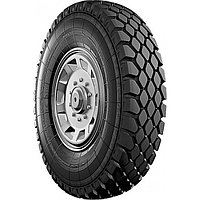 шт20Российская Федерация2Ободная лентаОбодная лента  6,7-20 (170-508) Резиновая лента для устанавливается в покрышки с посадочным диаметром R20 между камерой и диском с целью предотвращения преждевременного износа (перетирания) или повреждения камеры колес грузовых автомобилей.Применение: КамАЗ, ЗИЛ , ГАЗ.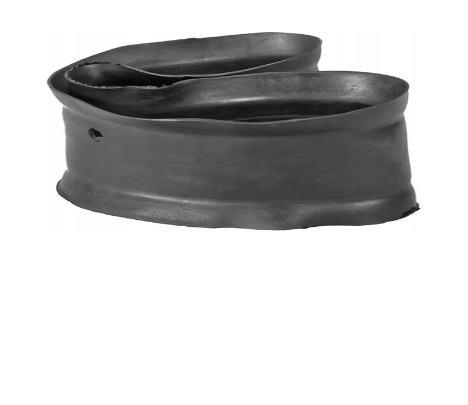 шт20Российская ФедерацияЗАКАЗЧИК:ПОСТАВЩИК:МУП ЖКХ «Заречье»»626380, Тюменская область, Исетский район, с.Исетское, ул.Кирова, д.6телефон/факс 8(34537) 22-7-70,21-0-78                                                         ИНН 7207012950КПП 720701001ОГРН 1137232045026ОКПО 26159318                                                                                                                                           БИК 047102651                                                                                               Р/с 40702810967100045213к/с 30101810800000000651Западно-Сибирское отделение №8647ПАО СбербанкДиректор МУП ЖКХ «Заречье»___________________ /Старцев В.Ю./         Э.П.Адрес:ИНН/КПП:БИК:Банковские реквизиты:ОКПО:ОКТМО:Дата постановки на учет в налоговом органе:Адрес электронной почты:Телефон:__________________________ Э.П.№ п/пНаименование, товарный знак (при наличии), производитель, страна происхождения, гарантийный срокТехническое задание(технические характеристики товара) Единица измеренияКоличество, в ед.Цена за ед., руб.Ставка НДС, %Стоимость с НДС/без НДС, руб.123…ИТОГО:От Заказчика: ____________________________________________Подписано ЭЦПОт Поставщика:___________________Подписано ЭЦП№Наименование Товара(товарный знак (при наличии), знак обслуживания (при наличии), фирменное наименование (при наличии), патенты (при наличии), полезные модели (при наличии), промышленные образцы (при наличии, год выпускаХарактеристики товара (конкретные показатели*)Наименование страны происхождения товараЕд.изм.Кол-во1№НаименованиеСведения об участнике аукциона в электронной формеа) для физических лиц – фамилия, имя, отчество, год и место рождения б) для индивидуальных предпринимателей – фамилия, имя, отчество, в) для организаций – фирменное наименование (наименование) полное и сокращенноеОрганизационно - правовая форма (для юридических лиц)Свидетельство о внесении в Единый государственный реестр юридических лиц/индивидуального предпринимателя (дата и номер, кем выдано); паспортные данные для физического лицаИНН (для юридических лиц, индивидуальных предпринимателей и физических лиц), КПП, ОГРН, ОКПО (для юридических лиц), ОГРНИП (для индивидуальных предпринимателей) ОКТМОИдентификационный номер (ИНН) налогоплательщика, учредителей, членов коллегиального исполнительного органа, лица, исполняющего функции единоличного исполнительного органа участника такого аукционаЮридический адрес (страна, адрес) / место проживания для физических лицФактический адресПочтовый адрес Телефоны (с указанием кода города)Факс (с указанием кода города)Адрес электронной почты Банковские реквизиты (наименование и адрес банка, номер расчетного счета в банке, БИК банка, кор. счет)Фамилия, имя и отчество руководителя участника аукциона в электронной форме, имеющего право подписи согласно учредительным документам, с указанием должности и контактного телефонаНа основании какого документа действует руководительФамилия, имя и отчество уполномоченного лица (ответственного) участника аукциона с указанием должности, контактного телефона, электронной почты Сведения о НДС